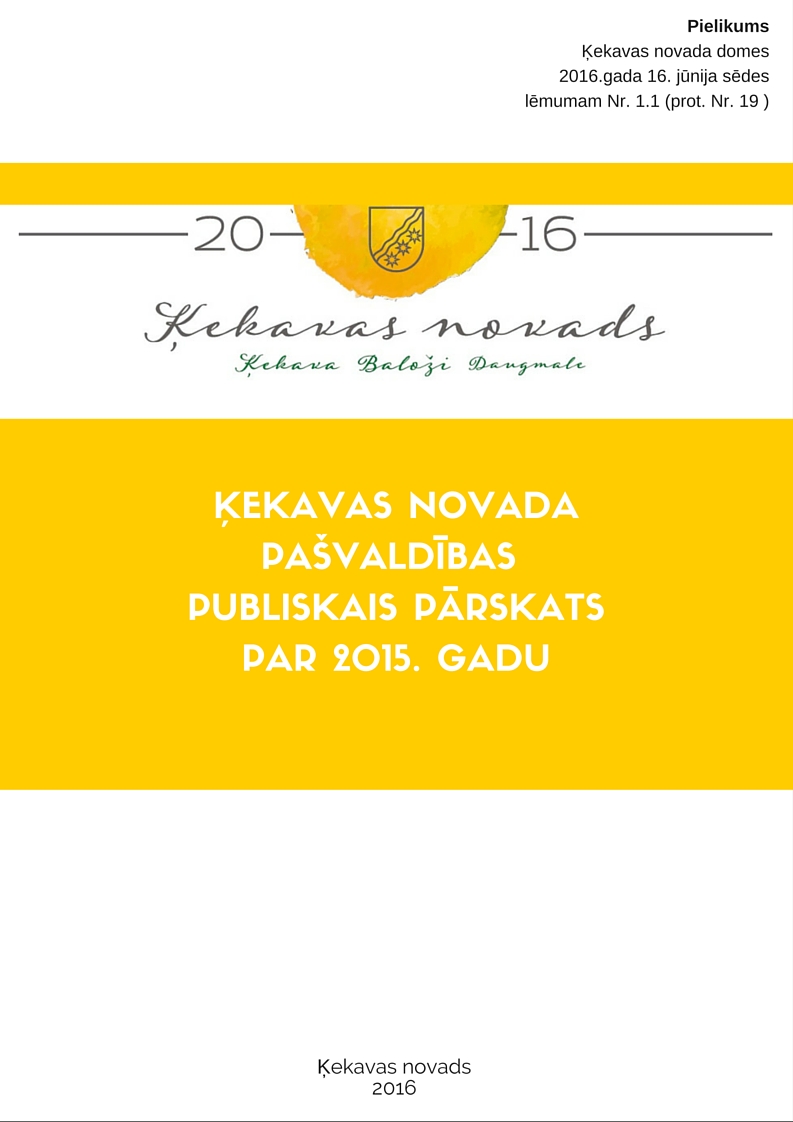 Publiskā pārskata lasītāj!2015. gads Ķekavas novada pašvaldībā bijis intensīva darba gads. Lai arī ne visas ieceres izdevies realizēt, taču likti pamati vairākiem novada attīstībai būtiskiem projektiem.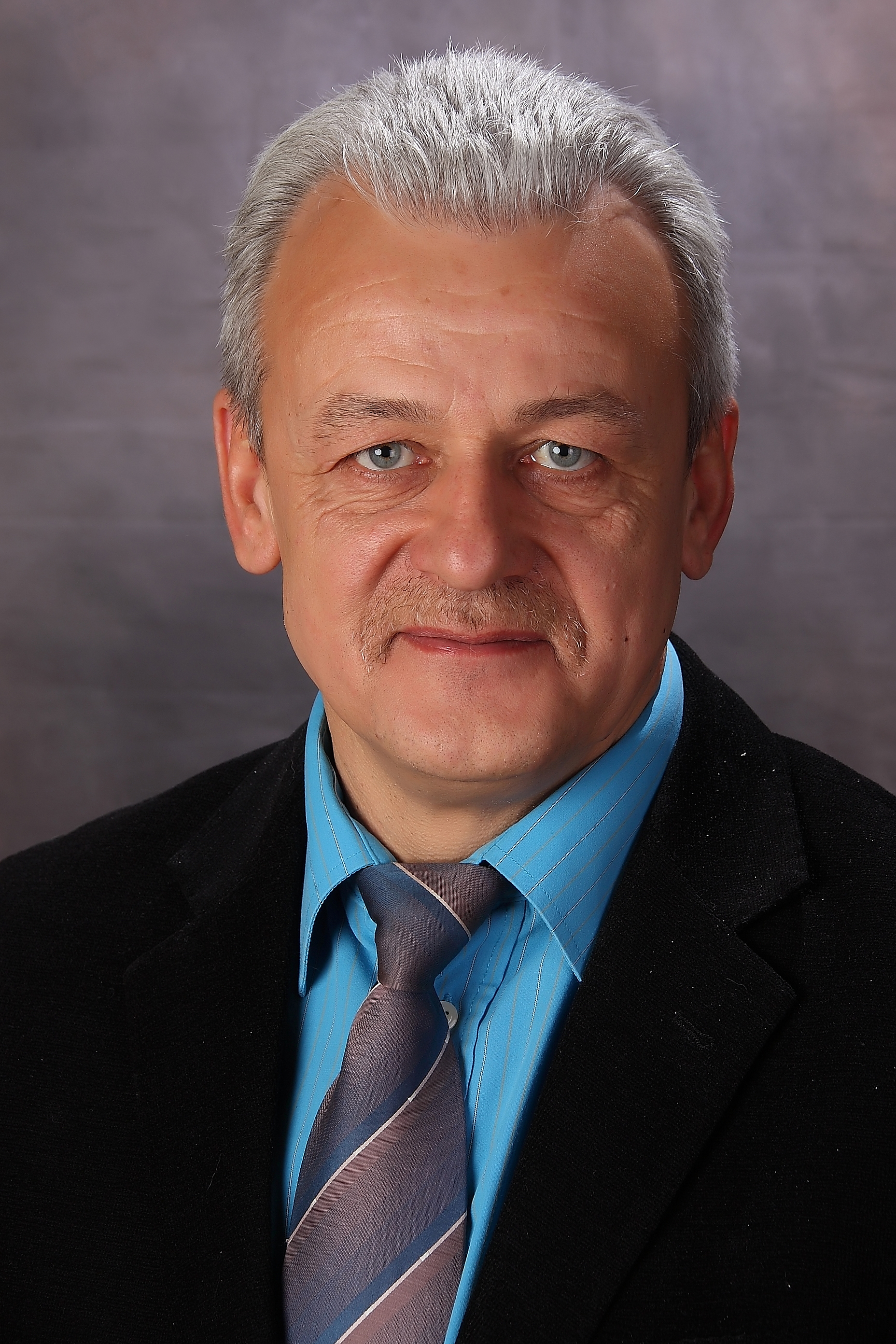 Ķekavas novads ir viens no nedaudzajiem, kur dzimstības rādītāji teju divkārt pārsniedz mirstības un skolas nevis jāslēdz, bet jāpaplašina. Ja Ķekavā līdz ar jaunās sākumskolas tapšanu vietu trūkuma problēma uz kādu laiku ir novērsta, tad attiecībā uz citām novada skolām risinājumi vēl tiek meklēti. Vietu trūkst arī pirmsskolas izglītības iestādēs - kā liecina statistika, vairāk nekā desmitā daļa novadā dzīvojošo ir tieši bērni vecumā līdz 6 gadiem. Saglabājoties līdzšinējām demogrāfijas tendencēm, tuvāko gadu laikā Ķekavas novads ar esošo izglītības infrastruktūru vairs nespēs nodrošināt izglītību visiem novada bērniem vietu trūkuma dēļ kā skolās, tā arī bērnudārzos. Jau kopš 2013. gada top līdz šim vērienīgākais un finansiāli dārgākais novada objekts – Ķekavas sākumskola. 2015. gads šī projekta realizācijas gaitā nozīmīgs ar to, ka pašā gada sākumā atklāta otrā no trijām ēku kompleksa kārtām, savukārt augustā parakstīts līgums par trešās un noslēdzošās kārtas būvniecību. Celtniecība gan sākta šī gada sākumā, taču plānots, ka jau pēc gada – 2017. gada vasarā – Ķekavā būs mūsdienu prasībām atbilstoša sporta būve ar baseinu un sporta zāli.Pērn uzsākts darbs arī pie Pļavniekkalna sākumskolas nepietiekamo telpu jautājuma risināšanas. Īstenojot metu konkursu, atrasts labākais risinājums skolas ēkas pārbūvei. Notikusi arī publiskā apspriešana, lai noskaidrotu iedzīvotāju domas. Taču to, kā šī iecere attīstīsies tālāk, vēl jālemj, ņemot vērā arī iedzīvotāju aptaujas rezultātus.Izglītības pieejamība ir viens no visa Pierīgas reģiona aktuālākajiem jautājumiem šobrīd, kas prasa no pašvaldībām ievērojamas investīcijas. Tāpat atšķirībā no citiem Latvijas reģioniem Pierīgas pašvaldības ievērojamus līdzekļus maksā Pašvaldību finanšu izlīdzināšanas fondā, lai atbalstītu novadus, kuru rocība nav tik liela. Taču līdz ar to pašām Pierīgas pašvaldībām trūkst naudas attīstībai. Lai veiksmīgāk risinātu Pierīgas reģionam specifiskos jautājumus valsts līmenī, Ķekavas novads ir viens no tiem 13, kas apvienojušies Pierīgas pašvaldību apvienībā. Ķekavas novadā lielas investīcijas nepieciešams ieguldīt ielu un ceļu uzturēšanā. Pērn īstenoti vairāku novadam nozīmīgu ielu pārbūves darbi – asfaltēts Rīgas ielas posms Balošos līdz Olaines novada robežai, izbūvēta gājēju ietve Pļavniekkalna ielā, kā arī uzsākti darbi pie Rāmavas ielas rekonstrukcijas. Taču ceļu stāvoklis joprojām ir viena no redzamākajām novada problēmām, kas prasīs lielus ieguldījumus arī turpmākajos gados. Es kā Ķekavas novada domes priekšsēdētājs esmu gandarīts, ka, neraugoties uz pagājušajā gadā notikušajām izmaiņām domes vadībā, pašvaldības darbs pie novada attīstības programmā izvirzītajiem mērķiem un uzdevumiem nav pārtraukts un veiksmīgi turpinās. Esmu lepns arī par novada iedzīvotāju sasniegumiem kultūrā, sportā, izglītībā un uzņēmējdarbībā un saredzu lielu potenciālu Ķekavas novada izaugsmei.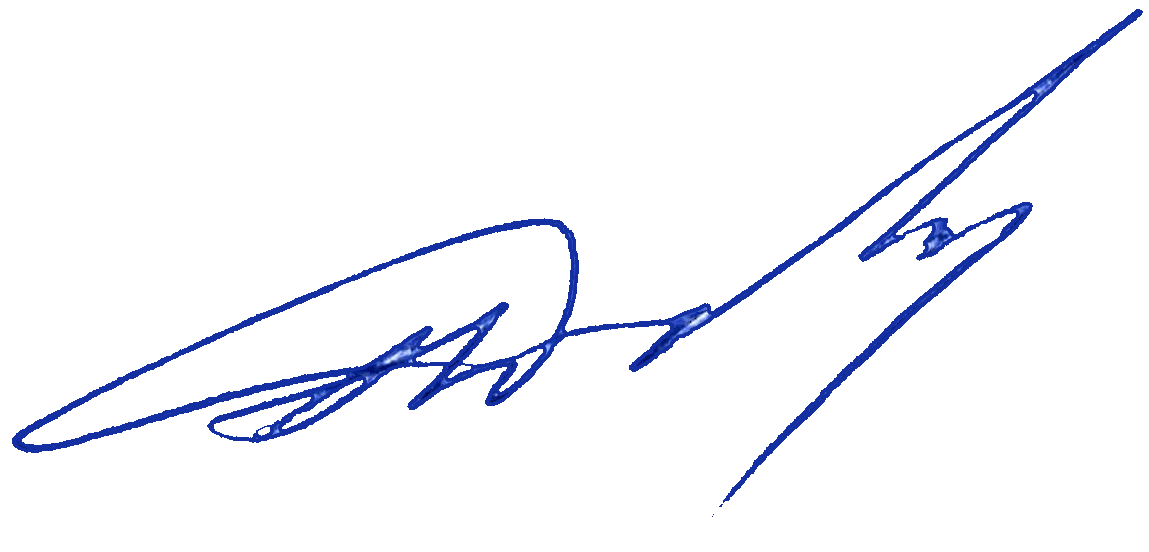 Ķekavas novada domes vārdādomes priekšsēdētājs Andis Damlics			SATURS1.	PAMATINFORMĀCIJA	41.1.	ĶEKAVAS NOVADA VISPĀRĪGAIS RAKSTUROJUMS	41.2.	ĢEOGRĀFISKAIS RAKSTUROJUMS	51.3.	ĶEKAVAS NOVADA INSTITUCIONĀLĀ STRUKTŪRA	51.3.1.	PAŠVALDĪBAS IESTĀDES, AĢENTŪRAS UN KAPITĀLSABIEDRĪBAS	71.3.2.	KAPITĀLSABIEDRĪBU PAMATKAPITĀLA IZMAIŅAS 2015. GADĀ	81.4.	INFORMĀCIJA PAR PAŠVALDĪBĀ NODARBINĀTAJIEM	91.5.	IEDZĪVOTĀJI	91.6.	ZEMES ĪPAŠUMA UN LIETOJUMA STRUKTŪRA	101.7.	GALVENIE NOTIKUMI, KAS IETEKMĒJUŠI PAŠVALDĪBAS DARBĪBU PĀRSKATA GADĀ	…………………………………………………………………………………………………………………………….111.7.1.	PAREDZAMIE NOTIKUMI, KAS VARĒTU BŪTISKI IETEKMĒT PAŠVALDĪBAS DARBĪBU NĀKOTNĒ	121.7.2.	INFORMĀCIJA PAR BŪTISKIEM RISKIEM UN NESKAIDRIEM APSTĀKĻIEM, AR KURIEM PAŠVALDĪBA SASKARAS	131.8.	INVESTĪCIJAS PAŠVALDĪBAS ADMINISTRATĪVAJĀ TERITORIJĀ	132.	pasākumi novada attīstības dokumentu īstenošanai	142.1.	stratēģijas un attīstības programmas uzraudzības ziņojums	142.2.     PASĀKUMI TERITORIJAS ATTĪSTĪBAS PLĀNA ĪSTENOŠANAI………………………..153.	PAŠVALDĪBAS BUDŽETA IZPILDE	163.1.	VISPĀRĒJIE VADĪBAS DIENESTI	183.2.	SABIEDRISKĀ KĀRTĪBA UN DROŠĪBA	193.3.	EKONOMISKĀ DARBĪBA	193.4.	DZĪVOKĻU UN KOMUNĀLĀ SAIMNIECĪBA, VIDES AIZSARDZĪBA	193.5.	VESELĪBAS APRŪPE	203.6.	BRĪVAIS LAIKS, KULTŪRA, SPORTS, RELIĢIJA	203.7.	IZGLĪTĪBA	203.8.	SOCIĀLĀ AIZSARDZĪBA	223.9.	SPECIĀLĀ BUDŽETA IZPILDE	244.	KOMUNIKĀCIJA AR SABIEDRĪBU	255.	NĀKAMAJĀ GADĀ PLĀNOTIE PASĀKUMI	266.	PIELIKUMI	28PAMATINFORMĀCIJAĶekavas novada pašvaldības un Ķekavas novada domes darbību nosaka Ķekavas novada pašvaldības nolikums, Ķekavas novada dome darbojas saskaņā ar likumu „Par pašvaldībām”. Ķekavas novada domes priekšsēdētājs – līdz 2015. gada 23. jūlijam Valts Variks, bet no 2015. gada 23. jūlija – Andis Damlics.Adrese: Gaismas iela 19, k. 9 – 1, Ķekava, Ķekavas pagasts, Ķekavas novads, LV-2123Konts: LV62UNLA0050014272800, AS "SEB Banka", Dienvidu filiāleReģistrācijas numurs un datums nodokļu maksātāju reģistrā - 90000048491, 1996. gada 15. aprīlis. Zvērināts revidents – M. Biernis, Latvijas Zvērinātu Revidentu asociācijas sertifikāts Nr. 148, SIA „Auditorfirma Inspekcija” (komercsabiedrības licence Nr. 13). Interneta vietnes adrese - www.kekavasnovads.lv.ĶEKAVAS NOVADA VISPĀRĪGAIS RAKSTUROJUMSNo 2009. gada 1. jūlija Ķekavas novads ir vienota administratīvi teritoriāla vienība, kas sastāv no Baložu pilsētas, Ķekavas pagasta un Daugmales pagasta. Novada administratīvais centrs ir Ķekava (1.attēls). Novada teritorijas kopējā platība ir 275,16 km2 (pēc Valsts zemes dienesta zemes pārskata uz 2016. gada 1. janvāri).attēls Ķekavas novada teritorijas sadalījumsSaskaņā ar Pilsonības imigrācijas lietu pārvaldes iedzīvotāju reģistrā pieejamo informāciju uz 2016. gada 1. janvāri Ķekavas novadā dzīvoja 23 181 iedzīvotājs, no tiem 6343 - Baložu pilsētā, 1176 – Daugmales pagastā, 15 662 – Ķekavas pagastā. (2. attēls)2. attēls. Iedzīvotāju sadalījums Ķekavas novadā, 01.01.2016.Ķekavas novada Dzimtsarakstu nodaļā 2015. gadā reģistrēti 243 jaundzimušie, 127 mirušie, 107 laulības. (Pēc Ķekavas novada Dzimtsarakstu daļas sniegtajiem datiem uz 2016. gada 1. janvāri)Iedzīvotāju blīvums: 82 iedz./km2 (2015. g.)Darbspējas vecuma iedzīvotāji: 63 % (2015. g.)Bezdarba līmenis: 3,2 % (2015. g.)ĢEOGRĀFISKAIS RAKSTUROJUMSValsts mērogā Ķekavas novadam ir stratēģiski izdevīgs novietojums. Novads atrodas Vidzemē, Viduslatvijas zemienē, gandrīz Latvijas centrā. Novada ziemeļu austrumu robeža ~40 km garumā ir Daugavas upes un Sausās Daugavas piekraste. Teritoriju šķērso valsts autoceļi A7 (Rīga - Bauska - Lietuvas robeža) un A5 (Rīgas apvedceļš - Salaspils - Babīte), tie ir arī „VIA Baltica” posms, kā arī autotransporta kustības plūsmas galvenā „artērija” (autoceļš E67) starp Eiropas Savienības (ES) rietumu un ziemeļu dalībvalstīm.Ķekavas novads ietilpst Rīgas plānošanas reģionā un robežojas ar 7 pašvaldībām: Rīgas pilsētu, Salaspils, Ikšķiles, Ķeguma, Baldones, Ozolnieku un Olaines novadiem. Attālums no Ķekavas novada administratīvā centra - Ķekavas ciema līdz Rīgai - 20 km, līdz Baložu pilsētai - 9 km, Daugmales ciemam - 15 km.ĶEKAVAS NOVADA INSTITUCIONĀLĀ STRUKTŪRANovada iedzīvotāju pārstāvību pašvaldībā nodrošina viņu ievēlēta dome - pašvaldības lēmējinstitūcija, kas pieņem lēmumus, nosaka pašvaldības institucionālo struktūru, lemj par autonomo funkciju un brīvprātīgo iniciatīvu īstenošanu un par kārtību, kādā nodrošina pašvaldībai deleģēto valsts pārvaldes funkciju un pārvaldes uzdevumu izpildi, izstrādā un izpilda pašvaldības budžetu.Novada dome atbilstoši tās kompetencei ir atbildīga par pašvaldības institūciju tiesisku darbību un finanšu līdzekļu izlietojumu.Ķekavas novada dome atbilstoši Republikas pilsētas domes un novada domes vēlēšanu likumam sastāv no 17 deputātiem.Dome no deputātu vidus ievēlējusi domes priekšsēdētāju un divus domes priekšsēdētāja vietniekus, kuri pilda domes priekšsēdētāja pienākumus viņa prombūtnes laikā vai viņa uzdevumā, kā arī veic citus uzdevumus un pienākumus.Ķekavas novada pašvaldības galvenie uzdevumi:gādāt par iedzīvotājiem noteikto tiesību nodrošināšanu pamatizglītības un vispārējās vidējās izglītības iegūšanā, pirmsskolas vecuma bērnu nodrošināšanā ar vietām mācību un audzināšanas iestādēs,sekmēt tradicionālo kultūras vērtību saglabāšanu un tautas jaunrades attīstību,nodrošināt veselības aprūpes pieejamību, kā arī veicināt iedzīvotāju veselīgu dzīvesveidu, nodrošināt iedzīvotājiem sociālo palīdzību,gādāt par novada administratīvās teritorijas labiekārtošanu un sanitāro tīrību,gādāt par sabiedrisko kārtību, apkarot žūpību un netiklību,nodrošināt iedzīvotājiem komunālo pakalpojumu pieejamību,sniegt palīdzību iedzīvotājiem dzīvokļu jautājumu risināšanā,sekmēt uzņēmējdarbību novada administratīvajā teritorijā, rūpēties par bezdarba samazināšanu,kontrolēt būvniecības procesu novada administratīvajā teritorijā,saskaņā ar administratīvās teritorijas plānojumu, noteikt zemes izmantošanas un apbūves kārtību.Lai nodrošinātu savu darbību un izstrādātu lēmumprojektus, domes deputāti strādā sešās komitejās: Finanšu komiteju deviņu locekļu sastāvā,Attīstības un vides jautājumu komiteju septiņu locekļu sastāvā,Īpašumu un uzņēmējdarbības atbalsta komiteju piecu locekļu sastāvā,Izglītības un jaunatnes lietu komiteju piecu locekļu sastāvā,Sociālo lietu un veselības komiteju piecu locekļu sastāvā,Kultūras, sporta un tūrisma komiteju piecu locekļu sastāvā.Ķekavas novada domes darba organizāciju reglamentē Ķekavas novada pašvaldības nolikums, kurā noteikta pašvaldības struktūra (1. pielikums). Novada pašvaldības funkciju izpildi un darbību atbilstoši domes nolikumam un domes lēmumiem nodrošina administrācija, kuru koordinē un uzrauga domes iecelts izpilddirektors. Pašvaldības galvenās funkcijas nosaka likums “Par pašvaldībām”. Pamatojoties uz šī likuma prasībām un veicot citos normatīvajos aktos noteiktās funkcijas un pienākumus, pašvaldība mērķtiecīgi plāno un izmanto budžeta līdzekļus.Atsevišķu pašvaldības funkciju pildīšanai dome izveido komisijas un darba grupas, kurās tiek iekļauti domes deputāti, pašvaldības darbinieki un iedzīvotāji. Šo komisiju un darba grupu izveidošanas nepieciešamību nosaka normatīvie akti vai domes lēmumi. Pašvaldības funkciju pildīšanai dome no deputātiem, administrācijas darbiniekiem un pašvaldības iedzīvotājiem ir izveidojusi komisijas:Administratīvā komisija,Apbalvojuma izvērtēšanas komisija,Būvobjektu pieņemšanas ekspluatācijā komisija,Civilās aizsardzības komisija,Ekspertu komisija,Ētikas komisija,Iedzīvotāju reģistrācijas jautājumu komisija,Iepirkumu komisija,Interešu un pieaugušo neformālās izglītības licencēšanas komisija,Koku ciršanas ārpus meža komisija,Kompensācijas piešķiršanas komisija,Koncesijas procedūru komisija,Ķekavas novada pašvaldības izglītības programmu izvērtēšanas un valsts mērķdotācijas sadales komisija,Licencēšanas komisija,Materiālo vērtību uzskaites un norakstīšanas komisija,Pašvaldības īpašuma novērtēšanas komisija,Simbolikas komisija,Uzņemšanas komisija pirmsskolas izglītības iestādēs,Vēlēšanu komisija,Vērtēšanas komisija finansējuma sadalei Ķekavas novada sportistiem,Pilsētas zemes komisija.PAŠVALDĪBAS IESTĀDES, AĢENTŪRAS, KAPITĀLSABIEDRĪBASDomes pārraudzībā ir šādas pašvaldības iestādes, kuras darbojas saskaņā ar domes apstiprinātiem nolikumiem un kurām ir atsevišķi gada pārskati:Centrālā administrācija „Ķekavas novada pašvaldība”,Baložu vidusskola,Ķekavas vidusskolaDaugmales pamatskola,Pļavniekkalna sākumskola,Ķekavas novada pašvaldības pirmsskolas izglītības iestāde „Avotiņš”,Ķekavas novada pašvaldības pirmsskolas izglītības iestāde “Ieviņa”,Ķekavas novada pašvaldības pirmsskolas izglītības iestāde “Zvaigznīte”,Ķekavas novada pašvaldības pirmsskolas izglītības iestāde „Bitīte”,Ķekavas novada sporta skola,Ķekavas Mākslas skola,Ķekavas Mūzikas skola,Reģionālā pašvaldības policija,Ķekavas novada pašvaldības iestāde „Sociālais dienests”,Ķekavas novada bāriņtiesa,Jaunatnes iniciatīvu centrs,Ķekavas pagasta kultūras centrs,Daugmales pagasta kultūras centrs,Baložu pilsētas kultūras centrs,Tūrisma koordinācijas centrs.Dome pārrauga šādas pašvaldības aģentūras, kuras darbojas saskaņā ar domes apstiprinātiem nolikumiem un kurām ir atsevišķi gada pārskati:Pašvaldības aģentūra „Ķekavas ambulance”,Pašvaldības aģentūra „Ķekavas sociālās aprūpes centrs”,Ķekavas novada pašvaldības sporta aģentūra.Pašvaldība ir 100% kapitāldaļu turētāja šādās kapitālsabiedrībās:SIA ”Baložu komunālā saimniecība”,SIA ”Ķekavas nami”,SIA ”Ķekavas sadzīves servisa centrs”,SIA ”Līves 2”.Pašvaldība ir kapitāldaļu turētāja šādās privātajās kapitālsabiedrībās:A/s „Rīgas Piena kombināts”,SIA „Rīgas Apriņķa Avīze”,MSIA „Baložu ēkas”,SIA „Balartis”,SIA „Baložu nami”,SIA „Kvakta”,SIA „Baložu siltums”,SIA „Biznesa centrs „Baloži”,SIA „Mēdems”,SIA „Dolespils”.Pašvaldība ir dalībnieks šādās biedrībās un nodibinājumos:biedrība „Daugavas savienība”,biedrība „Latvijas Pašvaldību savienība”,biedrība „Latvijas Pilsētu savienība”,biedrība “Pierīgas pašvaldību apvienība”,biedrība „Partnerība “Daugavkrasts””,biedrība „Sporta klubs Ķekavas novads”.Valsts pārvaldi Ķekavas novadā realizē divas valsts iestāžu nodaļas: Valsts policijas Rīgas reģiona pārvaldes Baložu iecirknis,Valsts sociālās apdrošināšanas aģentūras (VSAA) Ķekavas klientu apkalpošanas punkts (pēc Valsts un pašvaldības vienotā klientu apkalpošanas centra darbības uzsākšanas Ķekavas novada pašvaldībā, VSAA filiāle Ķekavā ir likvidēta).Pārējās valsts iestādes iedzīvotājiem pieejamas pārsvarā Rīgā. Tikai ar 2015. gada decembri, kad tika atklāts vienotais valsts un pašvaldības klientu apkalpošanas centrs, Ķekavas novadā iespējams saņemt valsts un pašvaldības pakalpojumus šādās adresēs:Valsts un pašvaldības vienotais klientu apkalpošanas centrs Ķekavā - adrese: Gaismas iela 19, k.9-1, Ķekava, Ķekavas pagasts, Ķekavas novads,Valsts un pašvaldības vienotais klientu apkalpošanas centrs Baložos - adrese: Uzvaras prospekts 1A, Baložu pilsēta, Ķekavas novads.KAPITĀLSABIEDRĪBU PAMATKAPITĀLA IZMAIŅAS 2015. GADĀ2015. gadā ir izbeigta Ķekavas novada pašvaldības dalība šādās kapitālsabiedrībās: likvidētas kapitālsabiedrības SIA “Baložsils”, SIA “Titurgas nams”, SIA “Baltijas būves kompānija”. Ar LR Uzņēmumu reģistra lēmumu darbība izbeigta SIA “MG Signāls”, SIA „Baložu attīstības projekts”.INFORMĀCIJA PAR PAŠVALDĪBĀ NODARBINĀTAJIEMLai izvērtētu Ķekavas novada pašvaldības administratīvo kapacitāti, ir apkopota informācija par pašvaldībā nodarbinātajiem - darbinieku skaits, vecums, izglītība, vidējais darba stāžs. Saskaņā ar apstiprināto pašvaldības amatu sarakstu 2014. gadā pašvaldības Centrālajā administrācijā bija 140 amatu vietas, un 2015. gadā – 145 amata vietas.3.attēls. Amatpersonu un darbinieku skaits pašvaldībāAmatpersonu un darbinieku skaits, kuri strādāja 2014. gadā - 140, no tiem 91 sieviete un 44 vīrieši, bet 2015. gadā -145, no tiem 97 sieviete un 42 vīrieši (3. attēls). Pašvaldības darbinieku vidējais vecums 2015. gadā bija 45 gadi, bet vidējais darba stāžs 7 gadi. Augstākā izglītība bija 102 darbiniekiem, bet vidējā 43. Darbinieku skaita pieaugums Ķekavas novada pašvaldībā 2015. gadā skaidrojams ar darba apjoma palielināšanos pašvaldībā.IEDZĪVOTĀJISaskaņā ar Pilsonības imigrācijas lietu pārvaldes iedzīvotāju reģistrā pieejamo informāciju uz 2016. gada 1. janvāri Ķekavas novadā dzīvoja 23 181 iedzīvotājs. Nosakot iedzīvotāju skaitu, ņemts vērā deklarēto iedzīvotāju skaits. Faktiski novada ciemos dzīvo vairāk iedzīvotāju, un turpmāk nepieciešami pasākumi, lai veicinātu iedzīvotāju deklarēšanos un uzskaitītu faktisko iedzīvotāju skaitu. (4. attēls)4. attēls. Deklarēto iedzīvotāju skaita izmaiņas Ķekavas novadā 2011. – 2015. gadā.Ķekavas novada Dzimtsarakstu nodaļā 2015. gadā reģistrēti 243 jaundzimušie, 127 mirušie, kā arī 107 laulības, no kurām 13 noslēgtas baznīcā. Līdzīgi kā iepriekšējos gados dzimušo Ķekavas novada iedzīvotāju skaits pārsniedz mirušo skaitu, saglabājot pozitīvu demogrāfijas līkni. (5. attēls)5. attēls. Iedzīvotāju dzimstība/mirstība Ķekavas novadā 2011. – 2015. gadāŠie cipari pilnībā neatspoguļo reālo situāciju, jo kā dzimšanu, tā arī miršanu un laulību var reģistrēt jebkurā Latvijas dzimtsarakstu nodaļā. Tādējādi varam izdarīt secinājumus, ka novadā deklarēto bērnu skaits pārsniedz Dzimtsarakstu nodaļā reģistrēto.ZEMES ĪPAŠUMA UN LIETOJUMA STRUKTŪRASaskaņā ar Valsts zemes dienesta (VZD) Latvijas Republikas administratīvo teritoriju un teritoriālo vienību zemes pārskatu par 2015. gadu zemes sadalījums pa nekustamā īpašuma lietošanas mērķu grupām (uz 2016. gada 1. janvāri) Ķekavas novada teritorijā ir raksturojams kā daudzveidīgs, līdz ar to dažāda ir zemes lietojuma veidu struktūra un izmantošanas iespējas (6.-8.attēls). Saskaņā ar VZD sagatavoto pārskatu 2015. gada laikā reģistrētā zemes platība ir palielinājusies par 2,8 ha un ir 27 516,46 ha. Ķekavas novada teritorijā ir 14 417 zemes vienību. No kopējās novada teritorijas Ķekavas pagasta platība ir 73,5 % (20 230,7 ha), Daugmales pagasta platība ir 23,9 % (6570,2 ha) un Baložu pilsētas platība ir 2,6 % (712,7 ha).Saskaņā ar VZD pārskatu 84,9 % no novada teritorijas griezumā pa nekustamā īpašuma lietošanas mērķu (NĪLM) grupām aizņem lauksaimniecības zemes (10 400 ha) un mežsaimniecības zemes (12 961,1 ha). No kopējām lauksaimniecības zemēm (10 400 ha) tiek izmantoti 58,05 % – 6036,8 ha, t. sk. aramzeme – 3232,4 ha, augļu dārzi – 193,8 ha, pļavas – 1276,6 ha, ganības –1334 ha. Meži aizņem 12 961,1 ha jeb 47,1 % no novada kopplatības. Savukārt individuālā apbūve aizņem 4,41 % no novada teritorijas.Individuālā apbūve iedalījumā pa NĪLM grupām aizņem 4,41 % no novada teritorijas. Daugmales pagastā tie ir 2,7 % un Ķekavas pagastā 4,4 % no attiecīgo pagastu teritorijas, bet Baložu pilsētā 21 % no pilsētas teritorijas.6. attēls. Ķekavas pagasta zemju sadalījums7. attēls. Daugmales pagasta zemju sadalījums8. attēls. Baložu pilsētas zemju sadalījumsGALVENIE NOTIKUMI, KAS IETEKMĒJUŠIPAŠVALDĪBAS DARBĪBU PĀRSKATA GADĀ2015. gadā pabeigta Baložu pilsētas ūdenssaimniecības attīstības II kārtas realizācija un Ķekavas pagasta ūdenssaimniecības attīstības III kārtas projekta realizācija Ziedoņa ciematā un Rāmavas ciematā. Pabeigts ELFLA projekts „Meliorācijas sistēmu „Meža masīvs “Ezeri”” un „Kraukļu purvs” rekonstrukcija Ķekavas novadā”, ERAF projekts „Publisko interneta pieejas punktu attīstība Ķekavas novadā”.    	Ir realizēts projekts sadarbībā ar Bordesholmas (Vācija) Rotari klubu un Rīgas Hanza Rotari klubu par Ķekavas Jauniešu centra aprīkojuma iegādi septiņām neformālās izglītības apmācībām, kuras būs iespējams apgūt Ķekavas Jaunatnes iniciatīvu centrā divu gadu garumā projekta "Miera balodis" ietvaros.Ir realizēta tilta Nr.1 pār Ķekavas upi Nākotnes ielā 36A būvniecība, Ķekavas upes krasta stiprināšana, ietves, nožogojuma un lietus ūdens novades sistēmas izbūve gar pirmskolas izglītības iestādes „Ieviņa” teritoriju. Ir realizēts projekts “Vienotā klientu apkalpošanas centra izveide Ķekavā”.Ir rekonstruēta Rīgas iela Baložos, posmā no Rīgas ielas Nr20  līdz Olaines novada robežai. Izbūvēta gājēju ietve Pļavniekkalna ielā no Ievu ielas līdz ceļam A2 Katlakalnā, veikta Mežmalas ielas (daļas) rekonstrukcija ar gājēju ietvi, veloceliņu, ielu apgaismojumu un lietus ūdens kanalizāciju pie T/C A7 (Mežmalas iela), izbūvēts ielu apgaismojums Mežmalas ielā, Krustkalnos.Ir realizēts projekts „Ūdens tūrisma kā dabas un aktīvā tūrisma komponentes attīstība Latvijā un Igaunijā” Igaunijas un Latvijas pārrobežu sadarbības programmas “RIVERWAYS” ietvaros.Atzīmējot latviešu strēlnieku kauju simtgadi un gaidot Latvijas valsts simtgadi, Plakanciemā atklāts piemiņas akmens par godu latviešu strēlnieku pirmajai uzvarai Pirmajā pasaules karā. Eiropas Savienības mērogā atzinīgi novērtēts Ķekavas novada pašvaldības realizētais projekts “Partnerība Eiropā – kopējās saknes un ieguvumi”, kas kopīgi ar partnerpašvaldībām Bordesholmu (Vācija) un Gostinu (Polija) realizēts ES programmas “Eiropa pilsoņiem” ietvaros, saņemot Eiropas Komisijas balvu “Labākais sadarbības projekts”.PAREDZAMIE NOTIKUMI, KAS VARĒTU BŪTISKI IETEKMĒT PAŠVALDĪBAS DARBĪBU NĀKOTNĒ2016.gadā sagaidāmie pašvaldības budžeta ieņēmumi tiek prognozēti nedaudz augstāki par 2015. gada līmeni.Ar 2016. gadu pašvaldībai finanšu izlīdzināšanas fondā jāiemaksā 3 817 597 eiro, kas ir par 49,8 % vairāk nekā 2015. gadā un sastāda 10,4 % no pašvaldības pamatbudžeta, līdz ar to procentuāli samazināsies to līdzekļu apjoms, ko varēs novirzīt pašvaldības infrastruktūras attīstībai. Būtiski palielināsies pašvaldības līdzfinansējums arī privātajām pirmsskolas izglītības iestādēm (PII) un auklēm, jo ar 2016. gada 1. jūniju valsts pārtrauks atbalsta finansējumu privāto PII un aukļu pakalpojumiem tām ģimenēm, kuru bērniem nav iespējams nodrošināt vietu kādā no pašvaldības PII. Kaut arī bezdarba līmenis 2015. gadā salīdzinājumā ar 2014. gadu ir samazinājies no 3,4 % līdz 3,2 %, budžeta līdzekļu pieaugums sociālajai palīdzībai 2016. gadā salīdzinājumā ar 2015. gadu pieaugs par 457 845 eiro jeb 18 %, kas saistīts ar sociāli mazaizsargāto iedzīvotāju skaita pieaugumu novadā.Tāpat 2016. gadā pašvaldībai būs nepieciešams ieguldīt finanšu līdzekļus SIA ”Baložu komunālā saimniecība” 86 862 eiro apmērā 2014. gada zaudējumu segšanai. 	Ķekavas novada pašvaldības budžetu 2016. gadam var raksturot kā budžetu, kas vērsts uz attīstību, ievērojamus līdzekļus paredzot izglītības infrastruktūras attīstībai, t.sk. Ķekavas sākumskolas III kārtas būvniecībai 6 363 807 eiro apmērā, kā arī ceļu un ielu segumu rekonstrukcijai 2 375 389 eiro apmērā, kas ir 8,3 % no pašvaldības pamatbudžeta izdevumiem.	 Prognozējams, ka pašvaldības budžeta ieņēmumi un mērķdotācijas no valsts autoceļu fonda 2016. gadā, salīdzinot ar 2015. gadu, nedaudz pieaugs, tomēr pieaugums ir tik niecīgs, ka tas būtiski ietekmēs ielu, ceļu un teritoriju uzturēšanu nākotnē - pasliktināsies ielu, ceļu seguma stāvoklis, līdz ar to arī satiksmes drošība.	2015. gadā noslēgts līgums ar Latvijas Investīciju un attīstības aģentūru (LIAA) par sadarbību investīciju piesaistē, kas paredz regulāru savstarpēju informācijas apmaiņu un atbalstu investīciju projektu piesaistīšanā un realizēšanā, kā arī paplašina pašvaldības sadarbību ar esošajiem un potenciālajiem investīciju projektu īstenotājiem.	Saistībā ar dārzkopības sabiedrības “Ziedonis” likvidāciju, kuras rezultātā tiek īstenota ielu tīkla un elektrības tīklu pārņemšana pašvaldības īpašumā un apsaimniekošanā, palielināsies izdevumi šo tīklu apsaimniekošanai.INFORMĀCIJA PAR BŪTISKIEM RISKIEM UN NESKAIDRIEM APSTĀKĻIEM, AR KURIEM PAŠVALDĪBA SASKARASTā kā lielāko daļu no pašvaldības budžeta ieņēmumiem veido nodokļu ieņēmumi – iedzīvotāju ienākuma nodoklis un nekustamā īpašuma nodoklis -, jābūt stabilai, prognozējamai nodokļu likumdošanai. Šobrīd tas tā nav. Nekustamā īpašuma nodokļa likums un ar to saistītie normatīvie  tiek grozīti gandrīz katru gadu, veicot izmaiņas nodokļa aprēķināšanas kārtībā, kā rezultātā nav iespējams plānot ieņēmumus vidējā termiņā, kā arī tas prasa no pašvaldības papildus līdzekļus nodokļa administrēšanas nodrošināšanai – datorprogrammas izmaiņu izstrādei un ieviešanai, kā arī darbinieku apmācībai. Pašvaldība joprojām turpina saskarties ar traucējošām nepilnībām jaunajā būvniecības regulējumā.Tā kā pašvaldības 2016. gadā pašvaldību finanšu izlīdzināšanas fondā iemaksājamā summa pārsniedz 3,8 milj. eiro, tad lielu infrastruktūras objektu celtniecībai ir nepieciešams ņemt aizņēmumus no Valsts kases. Līdz ar to nozīmīgs finanšu risks pašvaldībai ir uzņemtās un nākotnē plānotās ilgtermiņa saistības. Jāņem vērā, ka saskaņā ar  ar Valsts kasi nosacījumiem, likme ir uz noteiktu periodu – 10 gadiem un, beidzoties šim periodam, tiks piemērota likme atkarībā no valsts iekšējā aizņēmuma obligāciju izsoles rezultātiem, kas tiks izsolīta šajā konkrētajā brīdī. Pēc pašreizējām tendencēm šī likmes maiņas ietekmē varētu palielināties pašvaldības saistību apmērs. Daļa pašvaldības budžeta līdzekļu 2015. gadā tika novirzīta pašvaldības kredītsaistību izpildei. Aizņēmuma pamatsummas atmaksai tika izlietoti 785 815 eiro, procentu maksājumiem 52 778 eiro, bet maksājumiem par pašvaldības parāda apkalpošanu – 26 500 eiro. Kopā no pašvaldības budžeta tie sastādīja 2,4 %. 		Neraugoties uz ekonomiskās situācijas nestabilitāti, pašvaldībā joprojām saglabājas augsta nepieciešamība pēc investīcijām infrastruktūrā. Ķekavas novada pašvaldībai ir svarīgi pabeigt iesāktos investīciju projektus - Ķekavas sākumskolas III kārtas būvniecību un nodrošināt attīstībai nepieciešamo projektu īstenošanu, Pļavniekkalna sākumskolas rekonstrukciju, kā arī galveno pašvaldības ceļu un ielu rekonstrukciju. 	Būtiska ietekme uz pašvaldības finansiālajiem rādītājiem nākotnē ir iepriekš pieņemtajiem lēmumiem. Lielas summas Baložu pilsētas dome bija ieguldījusi kapitālsabiedrību statūtkapitālā. Sakarā ar esošo ekonomisko situāciju valstī, vairākām kapitālsabiedrībām ir negatīvs pašu kapitāls vai uzsākts maksātnespējas process. 2015. gadā tika konstatēts ieguldījumu vērtības samazinājums par 3 510 049 eiro (uz 2015. gada 31. decembri).INVESTĪCIJAS PAŠVALDĪBAS ADMINISTRATĪVAJĀ TERITORIJĀ2015. gadā tika sagatavoti un iesniegti vairāki projekti finansējuma saņemšanai no dažādiem avotiem, kā arī turpināta un uzsākta vairāku, novada attīstībai nozīmīgu projektu realizēšana.2015. gadā tika veikts pētījums “Transporta plūsmu izpēte Ķekavā, Ķekavas pagastā, Ķekavas novadā".Pašvaldība aktīvi sadarbojas ar biedrību „Partnerība „Daugavkrasts””, lai veicinātu Eiropas Lauksaimniecības fonda lauku attīstībai (ELFLA) un Eiropas Zivsaimniecības fonda (EZF) atbalsta zivsaimniecībai nozīmīgo teritoriju un lauku teritoriju kopumā attīstībai 2007. –2013. gadam apgūšanu.Pabeigts projekts Nr.3DP/3.5.1.1.0/IPIA/VARAM/012 „Ūdenssaimniecības attīstība Baložos III kārta” realizācija, projekta kopējās izmaksas 5 130 667 eiro, t.sk. Kohēzijas fonda finansējums 4 208 067 eiro, valsts budžeta finansējums 253 389 eiro. Projekta realizācijas termiņš 2012. - 2015. gads. Projektā realizētās aktivitātes:Jaunu ūdensapgādes un kanalizācijas tīklu izbūve Titurgā,Jaunu ūdensapgādes un kanalizācijas tīklu izbūve Veco Baložu teritorijā,Jaunu ūdensapgādes un kanalizācijas tīklu izbūve „Ainavās”, „Titurgā”, „Burās”,Jaunu ūdensapgādes tīklu izbūve Baložos teritorijā.Pabeigta projekta „Ūdenssaimniecības attīstība Ķekavā III kārta” realizācija. Projekta identifikācijas Nr. 3DP/3.5.1.1.0/12/IPIA/VIDM/009. Projekta kopējās izmaksas 4 403 007 eiro, t.s. Kohēzijas fonda finansējums 2 765 524 eiro, valsts budžeta finansējums 155 526 eiro. Projekta realizēšanas termiņš 2013. – 2015. gads. Projektā realizētās aktivitātes:Jaunu kanalizācijas notekūdeņu tīklu izbūve Ziedonī,Jaunu kanalizācijas notekūdeņu tīklu izbūve ciematā Rāmava,Centralizētās ūdensapgādes tīklu izbūve Ziedonī. 	Pabeigts sadarbībā ar VAS “Latvijas Valsts meži” uzsāktais ELFLA projekts “Meža meliorācijas sistēmu rekonstrukcija Daugmalē”, kopējās projekta izmaksas 69 428 eiro, t.sk. pašvaldības budžeta līdzekļi 79 060 eiro, ELFLA līdzfinansējums 12 911 eiro, VAS “Latvijas Valsts meži” līdzfinansējums 22 544 eiro. Pabeigts projekts “Vienotā klientu apkalpošanas centra izveidošana Ķekavā”. Projekta kopējās izmaksas 19 159,36 eiro, t.s. pašvaldības budžeta līdzekļi 7875,49 eiro, valsts budžeta līdzekļi 11 283,87 eiro.Ir uzsākta Rāmavas ielas rekonstrukcijas II kārta posmā no Dūņu ielas līdz Pļavniekkalna ielai.Ir uzsākta projekta “Deinstitucionalizācija un sociālie pakalpojumi personām ar invaliditāti un bērniem” realizēšana.PASĀKUMI NOVADA ATTĪSTĪBAS DOKUMENTU ĪSTENOŠANAISaskaņā ar 2012. gadā apstiprināto Ķekavas novada ilgtspējīgas attīstības stratēģiju līdz 2030. gadam (turpmāk – Stratēģija) un Ķekavas novada attīstības programmu 2014. - 2020. gadam (turpmāk – Attīstības programma) no 2014. gada pašvaldībai jāsagatavo ikgadējs uzraudzības ziņojums.Ziņojumam galvenokārt ir informatīvs un analītisks raksturs, lai identificētu sasniegumus, pieļautās kļūdas, kā arī norādītu uz nepieciešamajām izmaiņām.Savukārt Attīstības programmai jāsagatavo rīcības plāna izvērtējums reizi trīs gados, kurā jāatspoguļo informācija par plānošanas dokumentos noteikto rīcību ietekmi vai rezultātiem, izmantojot uzraudzības pamatrādītājus.STRATĒĢIJAS UN ATTĪSTĪBAS PROGRAMMAS UZRAUDZĪBAS ZIŅOJUMSPar 2015. gadu ir sagatavots kārtējais Stratēģijas un Attīstības programmas uzraudzības ziņojums (Uzraudzības ziņojumam bāzes gads Stratēģijai ir 2011. gads, bet Attīstības programmai - 2012. gads).Ziņojums sastāv no ievada un divām nodaļām. Pirmajā daļā sniegti stratēģijas uzraudzības radītāji un to vērtējums, otrajā - vidēja termiņa uzraudzības rādītāju izvērtēšana, analizējot Attīstības programmas īstenošanas progresu, izvērtēti pašvaldības prioritāro projektu īstenošanas progress, sniegti priekšlikumi nākamajiem periodiem un budžeta veidošanai. Uzraudzības ziņojumu sagatavoja Ķekavas novada pašvaldības Attīstības daļa sadarbībā ar Telpiskās plānošanas daļu, pašvaldības iestādēm, struktūrvienībām un uzņēmumiem. Ziņojuma pilnu saturu skat. 5. pielikumā.2.2 PASĀKUMI TERITORIJAS ATTĪSTĪBAS PLĀNA ĪSTENOŠANĀSaskaņā ar Ķekavas novada teritorijas plānojumu 2015. gadā ir veikti šādi pasākumi teritorijas attīstības plāna īstenošanai: PAŠVALDĪBAS BUDŽETA IZPILDEĶekavas novada pašvaldības budžetu 2015. gadam raksturo izdevumu samazinājums, optimizējot pašvaldības iestāžu uzturēšanas izdevumus, un tajā pašā laikā virzība uz attīstību un apkārtējās vides sakopšanu un uzlabošanu, jo novada ekonomiskā darbība un izaugsme ir cieši saistīta ar pašvaldības budžeta iespējām. 2015. gada konsolidētā budžeta ieņēmumi bija 26 544 338 eiro, aizņēmums - 506 776 eiro un naudas līdzekļu atlikums uz 2015. gada 1. janvāri - 1 858 218 eiro. Līdz ar to finanšu līdzekļi 2015. gadā kopā bija 28 909 332 eiro. Ķekavas novada pašvaldības 2015. gada pamatbudžeta ieņēmumus veidoja:Nodokļu ieņēmumi, kas sastāv no iedzīvotāju ienākuma nodokļa maksājumiem 17 969 609 eiro, nekustamā īpašuma nodokļa par zemi 1 645 696 eiro, maksājumiem par mājokļiem, ēkām un būvēm 1 340 091 eiro un azartspēļu nodokļa 17 279 eiro apmērā. Iedzīvotāju ienākuma nodoklis pašvaldības pamatbudžetā veido lielāko daļu ieņēmumu. 2015. gadā tas sastādīja 68,8 % no pamatbudžeta ieņēmumiem. Nodokļu ieņēmumi kopā 20 210 280 eiro apmērā sastādīja 80,3 % no Ķekavas novada pašvaldības 2015. gada pamatbudžeta ieņēmumiem. Nodokļu ieņēmumu palielinājums salīdzinājumā ar 2014. gada ieņēmumiem bija 762 395 eiro jeb 3,8 % apmērā.Nenodokļu ieņēmumi, kas sastāv no:valsts nodevu maksājumiem (10 135 eiro),pašvaldību nodevu maksājumiem (24 414 eiro),ieņēmumi no dividendēm un uzņēmējdarbības (12 895 eiro),naudas sodiem un sankcijām, ko uzliek Administratīvā komisija un Reģionālā pašvaldības policija (32 915 eiro),pārējiem nenodokļu ieņēmumiem (6 213 eiro),ieņēmumiem no pašvaldības īpašumu iznomāšanas un pārdošanas (18 347 eiro).Nenodokļu ieņēmumi 104 919 eiro apmērā sastādīja 0,4 % no Ķekavas novada pašvaldības 2015. gada pamatbudžeta ieņēmumiem. Nenodokļu ieņēmumu samazinājums salīdzinājumā ar 2014. gadu sastādīja 83 333 eiro.Transfertu ieņēmumi, kas sastāv no:mērķdotācijām Ķekavas novada skolu, pirmsskolas izglītības iestāžu pedagogu un interešu izglītības pedagogu darba algām un sociālā nodokļa maksājumiem, mērķdotācijām skolēnu brīvpusdienām un mācību materiālu iegādei (3 025 311 eiro),maksājumiem no citām pašvaldībām par izglītības pakalpojumiem Ķekavas novadā nedeklarētiem bērniem (579 314 eiro),ieņēmumiem par pakalpojumiem, ko sniedz Reģionālā pašvaldības policija (359 473 eiro),Eiropas fondu, struktūrfondu finansēto projektu maksājumiem (180 643 eiro).Saņemtie maksājumi 4 144 741 eiro apmērā sastādīja 15,9 % no Ķekavas novada pašvaldības 2015. gada pamatbudžeta ieņēmumiem. Transfertu ieņēmumu palielinājums salīdzinājumā ar 2014. gada ieņēmumiem sastādīja 522 438 eiro jeb 14,4 %.Budžeta iestāžu ieņēmumi par maksas pakalpojumiem, kas sastāv no:maksas par izglītības pakalpojumiem (114 643 eiro),ieņēmumiem par kancelejas pakalpojumiem (12 611 eiro),ieņēmumiem par īri un nomu (174 737 eiro),pārējo maksas pakalpojumu ieņēmumiem (353 310 eiro), cita veida pakalpojumiem (243 856 eiro). 	Budžeta iestāžu ieņēmumi par maksas pakalpojumiem 899 157 eiro apmērā sastādīja 3,4 % no Ķekavas novada pašvaldības 2015. gada pamatbudžeta ieņēmumiem. Ieņēmumi par maksas pakalpojumiem un citi pašu ieņēmumi salīdzinājumā ar 2014. gada ieņēmumiem ir palielinājušies par 258 265 eiro jeb 40,3%.Ķekavas novada pašvaldības pamatbudžeta ieņēmumi (eiro)Pašvaldības pamatbudžeta ieņēmumu lielāko daļu veido iedzīvotāju ienākuma nodokļa maksājumi. 2015. gadā tie sastādīja 17 969 609 eiro, kas salīdzinājumā ar 2014. gadu palielinājušies par 453 641 eiro jeb par 2,6 %. 2015. gada iedzīvotāju ienākuma nodokļa ieņēmumu palielinājums attiecībā pret plānoto bija 141 902 eiro, kas saistīts ar to, ka gada pēdējos mēnešos no Valsts kases tika ieskaitīti lielāki iedzīvotāju ienākuma nodokļa ieņēmumi nekā vidēji gada garumā. 2015. gada nekustamā īpašuma nodokļa maksājumu ieņēmumi sastādīja 2 985 787 eiro, kas, salīdzinot ar 2014. gadu, palielinājušies par 307 183 eiro jeb par 11,5 %. Kopējie 2015. gada pamatbudžeta ieņēmumi sastādīja 26 121 492 eiro, kas, salīdzinot ar 2014. gadu, palielinājušies par 1 459 766 eiro jeb par 5,9 %.	Pašvaldības pamatbudžeta 2015. gada izdevumu segšanai, t.i., Ķekavas novada pastāvīgo funkciju izpildei, novada iestāžu un pašvaldības struktūrvienību uzturēšanai un novada tālākai attīstībai izlietoti 25 672 817 eiro. Liela daļa budžeta līdzekļu tika novirzīta novada infrastruktūras attīstībai un kapitālieguldījumiem. 	Pamatbudžeta izdevumi pēc vadības funkcijām (eiro)VISPĀRĒJIE VADĪBAS DIENESTILēmējvaras un izpildvaras uzturēšanas izdevumi 2015. gada budžetā apstiprināti 2 322 906 eiro apmērā;  izpilde – 2 216 896 eiro. Salīdzinājumā ar 2014. gada budžeta izpildi, tie ir samazinājušies par 316 912 eiro. Līdzekļi tika izlietoti novada pašvaldības darbinieku, lēmējvaras un pastāvīgo komisiju darba atalgojumam un sociālā nodokļa nomaksai, administrācijas uzturēšanas izdevumu (sakaru pakalpojumu, komunālo maksājumu, kancelejas preču, darbinieku kvalifikācijas celšanas kursu, mazvērtīgā inventāra iegādes) apmaksai. Lai nodrošinātu pašvaldības darbiniekus ar mūsdienīgiem darba apstākļiem, tika iegādāta datortehnika, datorprogrammas, kopētāji un biroja mēbeles. Kapitālieguldījumiem izlietoti 44 568 eiro. Vispārējo valdības dienestu uzturēšanai tika izlietoti 8,6 % no Ķekavas novada pašvaldības 2015. gada pamatbudžeta izdevumiem. Maksājumi pašvaldību finanšu izlīdzināšanas fondā 2015. gadā sastādīja 2 145 224 eiro, kas salīdzinājumā ar 2014. gadu palielinājušies par 248 293 eiro jeb 13,1 %. Tie sastādīja 8,4 % no Ķekavas novada pašvaldības 2015. gada budžeta izdevumiem. 	Norēķini par citu pašvaldību sniegtajiem izglītības pakalpojumiem 2015. gadā sastādīja 530 002 eiro, kas ir 2,1 % no Ķekavas novada pašvaldības 2015. gada pamatbudžeta izdevumiem. Samazinājums salīdzinājumā ar 2014. gada budžetu sastāda 26 480 eiro. Pašvaldības kredītsaistību procentu maksājumiem un parādu apkalpošanas maksājumiem 2015. gadā izlietoti 75 095 eiro.	 SABIEDRISKĀ KĀRTĪBA UN DROŠĪBALīdzekļi tika izlietoti Ķekavas novada Reģionālās pašvaldības policijas uzturēšanai un darbības nodrošināšanai.	Reģionālās pašvaldības policijas apstiprinātais budžets 2015. gadam sastāda 940 691 eiro, izpilde – 934 266 eiro. Ķekavas novada pašvaldības finansējums sastādīja 559 240 eiro, citu pašvaldību maksājumi par pakalpojumu saņemšanu - 359 473 eiro. Salīdzinājumā ar 2014. gada budžeta izpildi, izdevumi ir palielinājušies par 51 651 eiro jeb 5,9 %. Līdzekļi tika izlietoti Reģionālās pašvaldības policijas darbinieku darba algai un sociālā nodokļa nomaksai, telefona un informācijas programmu abonēšanas pakalpojumu apmaksai, videonovērošanas kameru darbības nodrošināšanai, transportlīdzekļu remontam, datortehnikas, degvielas, munīcijas, kancelejas un saimniecības preču iegādei. Sabiedriskās kārtības un drošības nodrošināšanai Ķekavas novada teritorijā tika izlietoti 3,6 % no Ķekavas novada pašvaldības 2015. gada budžeta izdevumiem.EKONOMISKĀ DARBĪBAŠajā vadības funkciju kodā uzskaitīti izdevumi, kas izlietoti pašvaldības ielu un ceļu uzturēšanas, izbūves un rekonstrukcijas izdevumu segšanai. 2015. gadā apstiprinātie budžeta līdzekļi sastādīja 1 372 074 eiro, izpilde - 1 305 445 eiro. Kapitālajiem ieguldījumiem tika piešķirti līdzekļi 970 981 eiro apmērā, izpilde - 898 768 eiro. 2015. gadā tika rekonstruētas un pārbūvētas Rīgas iela Baložos, Rāmavas iela Katlakalnā un gājēju ietve Pļavniekkalna ielā. Pašvaldības īpašumā esošo ceļu uzturēšanai un remontdarbiem papildus autoceļu fonda līdzekļiem no pamatbudžeta tika izlietoti 406 677 eiro. DZĪVOKĻU UN KOMUNĀLĀ SAIMNIECĪBA, VIDES AIZSARDZĪBAŠajā vadības funkciju kodā uzskaitīti izdevumi, kas izlietoti darbinieku darba samaksai, sociālā nodokļa nomaksai, ielu apgaismojuma nodrošināšanai (elektroenerģijas apmaksai, jaunu apgaismes līniju izveidei un esošo līniju remontiem), novada teritorijas uzturēšanai un labiekārtošanai, atkritumu savākšanai, pašvaldības kapu apsaimniekošanai, gadatirgu organizēšanai un administrēšanai. 2015. gadā apstiprinātie budžeta līdzekļi sastādīja 1 853 069 eiro, izpilde - 1 669 245 eiro. Kapitālajiem ieguldījumiem tika piešķirti līdzekļi 383 953 eiro apmērā, izpilde - 306 873 eiro. Ievērojama daļa pašvaldības pamatbudžeta līdzekļu tika ieguldīta novada teritorijas elektroapgaismes līniju uzturēšanai un rekonstrukcijai - 224 495 eiro, kapu apsaimniekošanai – 40 529 eiro, Ķekavas novadam piederošās teritorijas un nekustamā īpašuma apsaimniekošanai un sakopšanai - 1 404 221 eiro. Vides sakopšanas un uzturēšanas darbiem, dzīvokļu un komunālajai saimniecībai tika izlietoti 6,5 % no Ķekavas novada pašvaldības 2015. gada budžeta izdevumiem.VESELĪBAS APRŪPE2015. gada apstiprinātais budžets veselības nodrošināšanai un pašvaldības aģentūras „Ķekavas ambulance” uzturēšanai bija 247 927 eiro, izpilde - 224 958 eiro, kas ir par 67 104 eiro mazāk nekā 2014. gadā. Galvenokārt līdzekļi tika izlietoti darbinieku darba samaksai, sociālā nodokļa nomaksai, ēkas uzturēšanas izdevumu segšanai, komunālo maksājumu apmaksai un iestādes darbības nodrošināšanai. Kapitālieguldījumiem 2015. gadā tika izlietoti 2889 eiro.	Veselības aprūpes pasākumu nodrošināšanai tika izlietoti 0,9 % no Ķekavas novada pašvaldības 2015. gada budžeta izdevumiem. BRĪVAIS LAIKS, KULTŪRA, SPORTS, RELIĢIJAŠajā vadības funkcijas klasifikācijas kodā tika plānoti izdevumi Ķekavas novada kultūras centru, Tūrisma koordinācijas centra un Ķekavas novada pašvaldības sporta aģentūras uzturēšanai un citu kultūras un sporta pasākumu organizēšanai. 2015. gada apstiprinātais budžets bija 2 066 183 eiro, izpilde - 1 995 929 eiro, kas ir par 275 341 eiro jeb 16,0 % vairāk nekā 2014. gadā.Ķekavas novada kultūras centru un Tūrisma koordinācijas centra apstiprinātais budžets 2015. gadam bija 1 335 762 eiro, izpilde –1 300 792 eiro. 2015. gadā līdzekļi tika izlietoti kultūras centru pašdarbības kolektīvu vadītāju un administrācijas darbinieku darba samaksai un sociālā nodokļa nomaksai, sakaru un komunālo pakalpojumu apmaksai, materiālu iegādei kultūras namu darbības nodrošināšanai un kultūras pasākumu organizēšanai, pamatlīdzekļu iegādei, māksliniecisko kolektīvu koncertbraucienu transporta pakalpojumu apmaksai un tērpu fonda palielināšanai un atjaunošanai. 2015. gadā ievērojami budžeta līdzekļi tika novirzīti kultūras centru kapitālajiem izdevumiem, kas sastādīja 167 588 eiro.	Ķekavas novada pašvaldības sporta aģentūras apstiprinātais budžets 2015. gadam bija 639 166 eiro, izpilde - 617 301 eiro, kas ir par 37 860 eiro vairāk nekā 2014. gadā. Līdzekļi tika izlietoti Sporta iniciatīvu centra darbinieku un treneru darba samaksai un sociālā nodokļa nomaksai, sporta nometņu organizēšanai, transporta izdevumu segšanai, sporta inventāra un sporta tērpu iegādei, dalības maksām par piedalīšanos sacensībās, maksām par sporta zāļu un laukumu nomāšanu, novada sporta spēļu un sporta svētku organizēšanai, sporta komandu un sekciju darbības nodrošināšanai. 2015. gadā ievērojami budžeta līdzekļi tika novirzīti sporta aģentūras kapitālajiem izdevumiem, kas sastādīja 159 912 eiro.		Pārējiem kultūras un sporta pasākumiem un pašvaldības informatīvā biļetena izdošanas izmaksu segšanai apstiprinātais budžets 2015. gadā bija 91 255 eiro, izpilde - 77 836 eiro. Līdzekļi tika izlietoti kultūras pasākumu organizēšanai ar sadraudzības pašvaldībām Vācijā, Krievijā, Baltkrievijā, Turcijā un Polijā un citām pašvaldībām, pieredzes apmaiņas braucienu un komandējumu apmaksai, Ķekavas pagasta administrācijas un pašdarbības kolektīvu braucieniem uz Vāciju, Poliju, Turciju un Poliju sadraudzības ietvaros, kā arī izmaksu segšanai, lai izdotu pašvaldības informatīvo biļetenu “Ķekavas Novads”. 	Kultūras un sporta iestāžu uzturēšanai un darbības nodrošināšanai tika izlietoti 7,8 % no Ķekavas novada pašvaldības 2015. gada budžeta izdevumiem. IZGLĪTĪBAViena no svarīgākajām pašvaldības pastāvīgajām funkcijām ir gādāt par iedzīvotāju izglītību. Ķekavas novadā darbojas četras pirmsskolas izglītības iestādes (PII) – PII “Ieviņa”, PII „Avotiņš”, PII „Bitīte” un PII “Zvaigznīte” un astoņas skolas – Ķekavas vidusskola, Pļavniekkalna sākumskola, Daugmales pamatskola, Baložu vidusskola, Ķekavas Mākslas skola, Ķekavas Mūzikas skola, Ķekavas novada Sporta skola un privātā pamatskola “Gaismas tilts 97”, kā arī Jaunatnes iniciatīvu centrs. Kopējais audzēkņu skaits, kas apmeklēja Ķekavas novada izglītības iestādes 2015. gadā bija 3 931. Ķekavas vidusskolā mācījās 945 skolēni, Pļavniekkalna sākumskolā - 195 skolēni, Daugmales pamatskolā – 210 skolēni, Baložu vidusskolā – 557 skolēni, Ķekavas Mākslas skolā - 218 audzēkņi, Ķekavas Mūzikas skolā - 327 audzēkņi, Ķekavas novada Sporta skolā – 293 audzēkņi, privātajā pamatskolā “Gaismas tilts 97”- 119 skolēni, PII “Ieviņa” - 298 audzēkņi, PII “Zvaigznīte” - 286 audzēkņi, PII „Avotiņš” – 228 audzēkņi, PII „Bitīte” - 255 audzēkņi. Taču daļa Ķekavas novadā deklarēto bērnu mācās citu pašvaldību skolās un bērnudārzos, kas 2015. gadā no pašvaldības budžeta prasīja budžeta līdzekļus 530 002 eiro apmērā izglītības pakalpojumu apmaksai. Apstiprinātais 2015. gada budžets Ķekavas novada izglītības iestāžu uzturēšanai un attīstībai sastādīja 11 385 955 eiro, izpilde - 10 996 777 eiro.	Apstiprinātais budžets 2015. gadā pirmsskolas izglītības iestāžu “Ieviņa” „Avotiņš”, „Bitīte” un “Zvaigznīte” uzturēšanai bija 2 781 687 eiro, izpilde – 2 724 072 eiro. 2015. gada budžeta līdzekļi tika izmantoti pedagogu un tehnisko darbinieku darba algām un sociālā nodokļa nomaksai, komunālo pakalpojumu apmaksai, saimniecības un kancelejas preču iegādei, mācību literatūras un intelektuālo spēļu iegādei, grupu mēbeļu un gultas veļas iegādei, remontdarbu, sakaru un telefona pakalpojumu apmaksai. Kapitālieguldījumiem 2015. gadā tika izlietoti 51 854 eiro. Budžeta līdzekļu palielinājums, salīdzinājumā ar 2014. gada budžetu, sastādīja 24 125 eiro. 	Apstiprinātais budžets 2015. gadā Ķekavas vidusskolai, Pļavniekkalna sākumskolai, Daugmales pamatskolai un Baložu vidusskolai bija 4 585 406 eiro, izpilde – 4 478 729 eiro. Budžeta līdzekļu palielinājums salīdzinājumā ar 2014. gada budžetu sastādīja 343 898 eiro jeb 8,3 %. 2015. gada budžeta līdzekļi tika izmantoti pedagogu un tehnisko darbinieku darba algām un sociālā nodokļa nomaksai, komunālo pakalpojumu apmaksai, saimniecības un kancelejas preču iegādei, mācību literatūras iegādei, sakaru un telefona pakalpojumu apmaksai, izdevumiem, kas saistīti ar mācību procesa nodrošināšanu. Kopā 2015. gadā skolu kapitālieguldījumiem tika novirzīti 100 659 eiro. Skolās tika veikti telpu remontdarbi un labiekārtošana. 	Apstiprinātais budžets 2015. gadā Ķekavas Mākslas skolas, Ķekavas Mūzikas skolas un Ķekavas novada Sporta skolas uzturēšanai un interešu izglītības nodrošināšanai bija 1 209 665 eiro, izpilde - 1 144 247 eiro. Galvenokārt līdzekļi tika izlietoti pedagogu darba samaksai, sociālā nodokļa nomaksai, ēku uzturēšanas izdevumu segšanai, mācību procesa nodrošināšanai, mācību līdzekļu un pamatkapitāla veidošanai (62 180 eiro).	Interešu izglītības un ārpusskolas pasākumu nodrošināšanas līdzekļi tika izlietoti Ķekavas novada pašvaldības bērnu interešu izglītības un sporta kolektīvu darbības nodrošināšanai, olimpiāžu, konkursu, sacensību un brīvā laika pavadīšanas pasākumu nodrošināšanai. 	Budžeta līdzekļi izglītības iestāžu ēku uzturēšanai un celtniecības darbiem 2015. gadā sastādīja 2 282 276 eiro, izpilde – 2 258 302 eiro. Līdzekļi tika izlietoti Baložu vidusskolas piebūves celtniecības izmaksu (1 070 000 eiro) un PII „Bitīte” celtniecības izmaksu segšanai (349 706 eiro), Pļavniekkalna sākumskolas moduļu nomas maksai (54 666 eiro), Ķekavas vidusskolas telpu remontdarbiem (85 558 eiro), telpu iegādei Ķekavas Mākslas skolas paplašināšanai (290 000 eiro) Ķekavas sākumskolas celtniecības izmaksu segšanai un skolas inventāra iegādei (408 372 eiro).Aukļu dienesta un privāto PII iestāžu pakalpojumu apmaksai tika izlietoti 939 962 eiro, skolēnu pārvadājumiem - 122 318 eiro, brīvpusdienu apmaksai - 203 755 eiro un izglītības vadībai un metodiskajam darbam - 65 354 eiro, kas tika izlietoti Ķekavas novada pašvaldības bērnu interešu izglītības un sporta kolektīvu darbības nodrošināšanai, olimpiāžu, konkursu, sacensību un brīvā laika pavadīšanas pasākumu nodrošināšanai. Izglītības pieejamības un izglītības iestāžu darbības nodrošināšanai un uzturēšanai 2015. gadā kopumā tika izlietoti 42,8 % no Ķekavas novada pašvaldības budžeta izdevumiem.SOCIĀLĀ AIZSARDZĪBASociālajai aizsardzībai 2015. gada budžetā tika piešķirti līdzekļi 2 546 648 eiro apmērā, budžeta izpilde - 2 425 068 eiro. Budžeta līdzekļu palielinājums salīdzinājumā ar 2014. gadu sastādīja 1 001 796 eiro, no kuriem 939 962 eiro ir aukļu dienesta un PPII iestāžu pakalpojumu apmaksa.	Ķekavas novada bāriņtiesas uzturēšanas apstiprinātais budžets 2015. gadā bija 131 406 eiro, izpilde - 128 936 eiro. Līdzekļi tika izlietoti bāriņtiesas darbinieku darba samaksai un sociālā nodokļa nomaksai, kā arī bāriņtiesas darbības nodrošināšanai. 2015. gada apstiprinātais budžets Sociālās aprūpes centra uzturēšanai bija 659 086 eiro, izpilde - 623 925 eiro. Sociālā dienesta apstiprinātais budžets 2015. gadā bija 765 076 eiro, izpilde - 723 834 eiro.  Galvenokārt līdzekļi tika izlietoti pabalstu izmaksai Ķekavas novada represētām personām, pensionāriem, pagasta maznodrošinātiem iedzīvotājiem, brīvpusdienu apmaksai maznodrošinātiem iedzīvotājiem un skolu audzēkņiem, apkures un komunālo pakalpojumu kompensācijām, bērnu piedzimšanas un bēru pabalstiem, transporta kompensācijām. Sociālās nodrošināšanas iestādes pabalstiem maznodrošinātiem Ķekavas novada iedzīvotājiem 2015. gadā izmaksāja 344 470 eiro, kas sastādīja 1,3 % no Ķekavas novada budžeta. Ievērojama līdzekļu daļa tika izlietota Ziemassvētku pasākumu organizēšanai un dāvanu iegādei pašvaldības pensionāriem un bērniem. Līdzekļi tika izlietoti arī darbinieku darba samaksai, sociālā nodokļa nomaksai, ēku uzturēšanas izdevumu segšanai, komunālo maksājumu apmaksai un iestādes darbības nodrošināšanai, sniedzot pakalpojumus novada maznodrošinātiem iedzīvotājiem.	Sociālajai aizsardzībai tika izlietoti 9,4% no Ķekavas novada pašvaldības 2015. gada budžeta izdevumiem.     Pamatbudžeta izpilde pēc ekonomiskās klasifikācijas (eiro)Vienu no lielākajām daļām pašvaldības pamatbudžeta izdevumos veido darbinieku atalgojums un sociālā nodokļa maksājumi. Atalgojums 2015. gadā tika apstiprināts 8 789 295 eiro apmērā. Atalgojumu budžeta izpilde bija 8 599 720 eiro apmērā jeb 33,5 % no visiem izdevumiem. Sociālā nodokļa obligātie maksājumi un kompensācijas tika apstiprināti 2 755 346 eiro apmērā, izpilde sastādīja 2 672 924 eiro jeb 10,4 % no visiem izdevumiem. Atlīdzības budžeta līdzekļu palielinājums salīdzinājumā ar 2014. gada izdevumiem sastādīja 781 257 eiro jeb 7,4 %, kas pamatā saistīts ar izglītības iestādēs strādājošo darba samaksas pieaugumu (+547 499 eiro). Izglītības iestāžu darbinieku atlīdzības izdevumi sastāda 56,4 % no kopējiem atlīdzības izdevumiem, t.i., 6 354 764 eiro. Nākamais izdevumu segments ar lielu īpatsvaru pamatbudžeta izdevumos ir kapitālie izdevumi, kam ir tendence ar katru gadu pieaugt. Tas liecina par Ķekavas novada attīstības tempiem un infrastruktūras sakārtošanu. Tā 2015. gadā kapitālieguldījumiem tika piešķirti līdzekļi 3 481 934 eiro apmērā, izpilde sastādīja 3 267 425 eiro jeb 12,7 % no pašvaldības pamatbudžeta izdevumiem. 	Liela daļa no pašvaldības budžeta tiek novirzīta maksājumiem pašvaldību finanšu izlīdzināšanas fondā. 2015. gadā iemaksas sastādīja 2 145 224 eiro jeb 8,4 %, 2014. gadā - 1 896 931 eiro jeb 6,7 % no pašvaldības budžeta, 2013. gadā – 1 647 741 eiro jeb 5,9 % no pašvaldības budžeta.	Nākamais lielākais pašvaldības izdevumu segments ir pakalpojumu apmaksa. 2015. gadā pakalpojumu apmaksai budžetā tika piešķirti 4 287 193 eiro, izlietoti - 4 050 625 eiro jeb 15,8 % no pašvaldības budžeta.	Liela daļa pašvaldības budžeta līdzekļu 2014. gadā tika novirzīta pašvaldības kredītsaistību izpildei. Aizņēmuma pamatsummas atmaksai tika izlietoti 742 744 eiro, procentu maksājumiem - 49 915 eiro, bet maksājumiem par pašvaldības parāda apkalpošanu –25 180 eiro. Pašvaldības kapitālsabiedrību statūtkapitāla palielināšanai tika izlietoti 410 733 eiro. Kopā no pašvaldības budžeta tas sastādīja 4,8 %.	Materiālu un inventāra iegādei iepriekšējos gados pašvaldība vidēji tērēja ap 4,0 % no saviem līdzekļiem, un šī gada izpilde sastādīja 4,4 % no pašvaldības budžeta. 2015. gadā materiālu un krājumu iegādei tika piešķirti 1 180 757 eiro, izpilde sastādīja 1 119 779 eiro.	Subsīdijām un dotācijām sabiedriskajām organizācijām, kompensācijām, dotācijām un pabalstiem maznodrošinātiem iedzīvotājiem 2015. gadā bija plānots izlietot līdzekļus 1 970 656 eiro apmērā, izpilde sastādīja 865 872 eiro pabalstiem un kompensācijām un 963 244 eiro aukļu dienesta pakalpojumu apmaksai, kas ir 7,1 % no 2015. gada budžeta. Ievērojama daļa pašvaldības budžeta līdzekļu tika izlietota norēķiniem ar citām pašvaldībām par izglītības pakalpojumiem, un 2015. gadā tie sastādīja 530 002 eiro jeb 2,1 % no pašvaldības budžeta. Pievienotās vērtības nodokļa maksājumiem par celtniecības un rekonstrukcijas darbiem tika izlietoti 217 380 eiro jeb 0,8 % no pašvaldības budžeta. Ar vismazāko īpatsvaru pašvaldības budžeta izdevumos ir komandējumu un dienesta braucienu apmaksa un grāmatu un žurnālu iegāde, kas nepārsniedz vienu procentu no pašvaldības budžeta līdzekļiem.SPECIĀLĀ BUDŽETA IZPILDEĶekavas novada speciālā budžeta ieņēmumus veido līdzekļi īpašiem mērķiem: autoceļu fonda un dabas resursu nodokļa līdzekļi.	2015. gada speciālā budžeta līdzekļi tika apstiprināti ieņēmumos – 443 972 eiro, izpilde – 419 518 eiro. Kontu atlikumi uz 2015. gada sākumu sastādīja 69 845 eiro, t.sk. dabas resursu nodoklis - 62 845 eiro; autoceļu fonds – 7 000 eiro. Izdevumos speciālā budžeta līdzekļi apstiprināti 513 817 eiro apmērā, izpilde – 458 435 eiro. Līdzekļi pamatā tika izlietoti pašvaldības teritorijas vides sakopšanai, ceļu un ielu uzturēšanai un remontdarbiem, kapu teritoriju sakopšanai, atkritumu savākšanai un infrastruktūras sakārtošanai.     Speciālā budžeta ieņēmumi eiroAutoceļu fonda ieņēmumi 2015. gadā sastādīja 261 298 eiro. Līdzekļi 257 141 eiro apmērā tika izlietoti pašvaldības īpašumā esošo ceļu un ielu ikgadējiem remontdarbiem, ielu un ceļu uzturēšanas un labiekārtošanas izdevumu segšanai un ceļa zīmju iegādei un uzstādīšanai. 2015. gadā autoceļu fonda līdzekļu ieņēmumi, salīdzinājumā ar 2014. gadu, palielinājās par 12 502 eiro. Ja līdzekļu apjoms nākamajos gados autoceļu fondā būtiski nepalielināsies, pašvaldības ceļu un ielu uzturēšana, remonts un rekonstrukcija sagādās lielas grūtības. 2015. gadā papildus autoceļu fonda līdzekļiem no pamatbudžeta ceļu rekonstrukcijai, uzturēšanai un remontdarbiem tika izlietoti 1 305 445 eiro. 	Dabas resursu nodokļa līdzekļu ieņēmumi 2015. gadā sastādīja 156 247 eiro. Līdzekļi 201 294 eiro apmērā tika izlietoti dabas resursu nodokļa nomaksai, pagasta teritorijas un kapu labiekārtošanas darbiem un vides sakopšanas pasākumu organizēšanai, rotaļu laukumu ierīkošanai, atpūtas vietu sakārtošanai, inventāra un materiālu iegādei labiekārtošanas darbiem.	Ziedojumu un dāvinājumu ieņēmumi 2015. gadā bija 3 328 eiro, konta atlikums gada sākumā – 32 184 eiro, bet izdevumi - 32 452 eiro. Līdzekļi tika izlietoti atbilstoši norādītajiem mērķiem.	KOMUNIKĀCIJA AR SABIEDRĪBULai skaidrotu iedzīvotājiem pašvaldības un domes darbu, pieņemtos lēmumus un aktualitātes, Ķekavas novada pašvaldība 2015. gadā izmantojusi dažādus informācijas kanālus: Informatīvais biļetens “Ķekavas Novads”, to drukājot 13 000 eksemplāros un izplatot visās reģistrētajās pastkastītēs novada teritorijā un nodrošinot to pieejamību klientu apkalpošanas centros Daugmalē, Baložos un Ķekavā, kā arī tirdzniecības centrā “Liiba”. Nepieciešamības gadījumos informācija papildus tika publicēta Rīgas Apriņķa Avīzē un Latvijas Vēstnesī. Interneta vietnes www.kekavasnovads.lv un www.parkulturu.lv, kuru apmeklējums salīdzinot ar 2014. gadu ir pieaudzis. Pēc Google Analytics datiem 2014. gada laikā pašvaldības interneta vietnei www.kekavasnovads.lv ir reģistrēti - 147 703 unikālo lietotāju , bet 2015. Gadā - 153 617, kas ir gandrīz par 6000 vienību vairāk. Ķekavas novada interneta vietnē ātrai saziņai ar iedzīvotājiem darbojas pakalpojums „Jūsu jautājums”. Iedzīvotājiem ir iespēja pieteikt problēmu un saņemt uz to atbildi, kā arī izteikt pateicību. Problēmu var iesniegt arī anonīmi. Ar šī rīka starpniecību 2015. gadā iedzīvotājiem sniegtas 207 atbildes.2015. gadā tika veikts interneta vietnes saturiskais audits un vietnes struktūras izmaiņas, lai vietnes apmeklētājiem tā būtu daudz ērtāk lietojama un informācija vieglāk pieejama. Sociālie tīkli facebook.com/KekavasNovads; twitter.com/Kekavas_novads; instagram.com/kekavas_novads.Arī 2015. gadā saziņa ar iedzīvotājiem tika izmantoti pašvaldības konti sociālajos tīklos, ar kuru starpniecību tiek nodota aktuālā informācija. Arī iedzīvotāji arvien vairāk izmanto facebook.com un twitter.com, lai uzdotu jautājumus pašvaldībai. Gada laikā sekotāju skaits facebook.com ir divkāršojies, attiecīgi gada nogalē sasniedzot 1149 sekotāju skaitu. Tāpat audzis sekotāju skaits pašvaldības twitter.com kontā (no 932 līdz 1084 sekotājiem), kā arī instagram.com kontā (no 389 līdz 752). 9. attēls. Sociālo tīklu dinamika 2013. – 2015.g.Darbs ar reģionālajiem un nacionālajiem medijiem. 2015. gadā medijiem sagatavota un nosūtīta 21 preses relīze, kā arī 105 reizes medijiem sniegtas atbildes.Rīkojot akcijas, tikšanās un pasākumus, publiskās apspriedes u.c. Kā lielākos un būtiskākos var minēt šādus pasākumus: Lai iesaistītu iedzīvotājus ar savām idejām veidot novada dzīvi labāku, pirmo reizi Ķekavā notika iedzīvotāju forums, kuru rīkoja biedrība “Partnerība “Daugavkrasts”” sadarbībā ar Kopienu fondu, Borisa un Ināras Teterevu fondu un Ķekavas novada pašvaldību.Godinot latviešu strēlniekiem piemiņu, Plakanciemā tika atklāts piemiņas akmens un informatīvais stends par godu latviešu strēlnieku pirmajai uzvarai pirms 100 gadiem.Lai iedzīvotāji varētu vienkopus saņemt valsts un pašvaldības pakalpojumus, kā arī informāciju un konsultācijas par sniegtajiem pakalpojumiem, izveidots un atklāts valsts un pašvaldības vienotais klientu apkalpošanas centrs.Otro gadu pēc kārtas tika rīkots pasākums “Ķekavas novada Goda pilsonis”, lai godinātu novadniekus par ilggadēju un nozīmīgu ieguldījumu novada attīstībā. Uzņēmēju auditorijai tika rīkotas “Uzņēmēju brokastis”, kurās neformālā gaisotnē tika pārrunāti aktuālie jautājumi. Pašvaldība ir atvērta sadarbībai ar nevalstiskajām organizācijām, dažādām institūcijām un sabiedrības grupām, aicinot tās piedalīties pašvaldības organizētajās sabiedriskajās apspriešanās, diskusijās un darba grupās, kā arī citos līdzdalības pasākumos.Ķekavas novada sporta diena, kurā varēja piedalīties ikviens novada iedzīvotājs un to rīkoja Ķekavas novada pašvaldības sporta aģentūra.Paziņojumu un afišu izvietošana uz ziņojumu dēļiem. Informācija par aktuāliem jautājumiem regulāri izvietota uz 30 ziņojuma dēļiem. Informatīvie stendi klientu apkalpošanas centrā, kuros izvietotas informatīvās lapas par dažādiem aktuāliem jautājumiem. Video rullīša izveide par Ķekavas novadu, lai novada iedzīvotājiem paaugstinātu piederības un lepnuma sajūtu par novadu, citiem Latvijas iedzīvotājiem – radītu ieinteresētību un priekšstatu par Ķekavas novadu kā mūsdienīgu un ģimenei labvēlīgu vietu.Lai nostiprinātu pašvaldības komunikācijas mērķus un uzdevumus, tika sagatavota un apstiprināta Ķekavas novada pašvaldības komunikācijas stratēģija 2016. - 2018. gadam.NĀKAMAJĀ GADĀ PLĀNOTIE PASĀKUMI2016. gadā tiks turpināti iesāktie, kā arī uzsākti jauni projekti, aktīvi piesaistot Eiropas Savienības līdzfinansējumu gan novada infrastruktūras sakārtošanai, gan sociālo jautājumu risināšanai, kā arī pašvaldības kapacitātes stiprināšanai.Tiks atbalstītas novada NVO dažādu novadam būtisku aktivitāšu realizēšanai, kā arī bērnu brīvā laika nodrošināšanai (vasaras nometņu rīkošanai).Turpināsies sadarbība ar iedzīvotajiem, novada uzņēmējiem, NVO pārstāvjiem, kā arī ar citām interešu grupām. Iesaistot sabiedrību, tiks organizēti dažādi pasākumi un aktivitātes, piemēram, labdarības pasākumi, tematiskie tirdziņi, zaļumballes, novada svētki, koncerti, sporta pasākumi. Tāpat tiks rīkotas dažāda mēroga tikšanās, semināri un konferences, veicinot iedzīvotāju aktivitāti un līdzdalību aktuālu problēmu risināšanā, uzņēmējdarbības attīstību Ķekavas novadā un atbalstot iedzīvotāju neformālo izglītību.Galvenie uzdevumi 2016. gadāuzsākt Ķekavas sākumskolas 3. kārtas (baseina un sporta zāles) būvniecības procesu,uzsākt jauna, standartiem atbilstoša stadiona būvniecības procesu Ķekavā,turpināt Rāmavas ielas Ķekavas pagastā rekonstruēšanu,risināt Ķekavas Mākslas skolas telpu jautājumu,turpinot sadarbību ar Ipras pašvaldību Beļģijā, organizēt starptautisku konferenci “Ķīmisko ieroču pielietošana: Latvijas un Beļģijas vēsturiskais mantojums. Mūsdienu izaicinājumi” 2016. gada septembrī Ķekavas novada Daugmalē par ķīmisko ieroču lietošanu Pirmā pasaules kara laikā gan Austrumu, gan Rietumu frontē, tostarp Nāves salā,attīstīt sadarbību un pieredzes apmaiņu Latvijas novadu līmenī,realizēt Pliederu ielas ietves Ķekavā izbūvi,uzsākt Ķekavas parka I kārtas realizēšanu,realizēt piebūves celtniecību pie PII “Avotiņš” Baložos,uzsākt Kompleksu ceļa, Daugmalē rekonstrukcijas darbus,veikt Ziemeļu ielas remontdarbus.PIELIKUMIDOMES UN PAŠVALDĪBAS STRUKTŪRAPAŠVALDĪBAS NEKUSTAMĀ ĪPAŠUMA NOVĒRTĒJUMSREVIDENTU ZIŅOJUMSSAISTĪBU UN GARANTIJU APJOMIĶEKAVAS NOVADA ILGTSPĒJĪGAS ATTĪSTĪBAS STRATĒĢIJAS UN ATTĪSTĪBAS PROGRAMMAS ĪSTENOŠANAS UZRAUDZĪBAS ZIŅOJUMS PAR 2014.GADULĒMUMS PAR 2015. GADA PĀRSKATUpielikumsDOMES UN PAŠVALDĪBAS STRUKTŪRA2. pielikumsPAŠVALDĪBAS NEKUSTAMĀ ĪPAŠUMA NOVĒRTĒJUMSUz pārskata gada beigām Zemesgrāmatā nav reģistrēts viss nekustamais īpašums. Pārskata gadā, salīdzinot ar iepriekšējo periodu, pamatlīdzekļu kopsumma (atlikusī vērtība) palielinājusies par 3 424 899 eiro.Pēc Ķekavas novada pašvaldības un VZD uzskaites datiem:zeme zem ēkām un būvēm			8 982 796 EURatpūtai un izklaidei izmantojamā zeme		133 058 EURpārējā zeme					2 111 357 EUR3. pielikumsNEATKARĪGU REVIDENTU ZIŅOJUMSRīgāĶekavas novada domeiZiņojums par konsolidēto finanšu pārskatuMēs esam veikuši ĶEKAVAS NOVADA PAŠVALDĪBAS (turpmāk tekstā „Pašvaldība”) 2015. gada konsolidētā finanšu pārskata revīziju. Revidētais konsolidētais 2015. gada finanšu pārskats ietver:2015. gada 31. decembra pārskatu par Pašvaldības finansiālo stāvokli – veidlapa Nr.1 "Bilance", 2015. gada pārskatu par Pašvaldības darbības finansiālajiem rezultātiem – veidlapa Nr.4-3, Pašvaldības pašu kapitāla (neto aktīva) izmaiņu pārskatu par 2015. gadu – veidlapa Nr.4-1,Pašvaldības naudas plūsmas pārskatu par 2015. gadu – veidlapa Nr.2-NP,konsolidētā finanšu pārskata pielikumus, kas noteikti Latvijas Republikas Ministru kabineta noteikumu Nr. 1115 „Gada pārskata sagatavošanas kārtība” 4.5. punktā, grāmatvedības uzskaites pamatprincipu aprakstu, pārskatu skaidrojumus, t.sk. skaidrojumus par budžeta izpildi. Šis konsolidētais finanšu pārskats ir sagatavots, apvienojot Pašvaldības struktūrvienību finanšu pārskatus, kā norādīts konsolidētā finanšu pārskata pielikumā. Pašvaldības radniecīgās sabiedrības  nav konsolidētas šajā konsolidētajā finanšu pārskatā. Vadības atbildība par konsolidētā finanšu pārskata sagatavošanuVadība ir atbildīga par šī konsolidētā finanšu pārskata sagatavošanu un tajā sniegtās informācijas patiesu atspoguļošanu saskaņā ar Latvijas Republikas Ministru kabineta 2013. gada 15. oktobra noteikumu Nr. 1115 „Gada pārskata sagatavošanas kārtība” nosacījumiem, kā arī par tādu iekšējo kontroli, kādu vadība uzskata par nepieciešamu, lai nodrošinātu konsolidētā finanšu pārskata, kas nesatur ne krāpšanas, ne kļūdu izraisītas būtiskas neatbilstības, sagatavošanu.Revidentu atbildībaMēs esam atbildīgi par atzinumu, ko, pamatojoties uz mūsu veikto revīziju, izsakām par šo konsolidēto finanšu pārskatu. Mēs veicām revīziju saskaņā ar Starptautiskajiem revīzijas standartiem. Šie standarti nosaka, ka mums jāievēro ētikas prasības un jāplāno un jāveic revīzija tā, lai iegūtu pietiekamu pārliecību par to, ka konsolidētajā finanšu pārskatā nav būtisku neatbilstību.Revīzija ietver procedūras, kas tiek veiktas, lai iegūtu revīzijas pierādījumus par konsolidētajā finanšu pārskatā uzrādītajām summām un atklāto informāciju.<0} Procedūras tiek izvēlētas, pamatojoties uz revidentu profesionālu vērtējumu, ieskaitot krāpšanas vai kļūdu izraisītu būtisku neatbilstību riska novērtējumu finanšu pārskatā. Veicot šo riska novērtējumu, revidenti ņem vērā iekšējo kontroli, kas izveidota, lai nodrošinātu konsolidētā finanšu pārskata sagatavošanu un tajā sniegtās informācijas patiesu atspoguļošanu, ar mērķi noteikt apstākļiem piemērotas revīzijas procedūras, bet nevis lai izteiktu atzinumu par kontroles efektivitāti. Revīzija ietver arī pielietoto grāmatvedībasuzskaites principu un vadības veikto grāmatvedības aplēšu pamatotības izvērtējumu, kā arī konsolidētā finanšu pārskata vispārējā izklāsta izvērtējumu.Uzskatām, ka mūsu iegūtie revīzijas pierādījumi ir pietiekami un atbilstoši mūsu revidentu atzinuma izteikšanai.AtzinumsMūsuprāt, iepriekš minētais konsolidētais finanšu pārskats sniedz patiesu un skaidru priekšstatu par ĶEKAVAS NOVADA PAŠVALDĪBAS finansiālo stāvokli 2015. gada 31. decembrī, kā arī par tās darbības finanšu rezultātiem un naudas plūsmām 2015. gadā, saskaņā ar Latvijas Republikas Ministru kabineta 2013. gada 15. oktobra noteikumu Nr.1115 „Gada pārskata sagatavošanas kārtība” nosacījumiem.Ziņojums par citu juridisko un regulējošo prasību izpildiMēs esam iepazinušies arī ar vadības ziņojumu par 2015. gadu, kas atspoguļots konsolidētā gada pārskata sadaļā Vadības ziņojums - ZINO, un neesam atklājuši būtiskas neatbilstības starp šajā vadības ziņojumā un 2015. gada konsolidētajā finanšu pārskatā atspoguļoto finanšu informāciju.SIA „Auditorfirma Inspekcija”	Licence Nr. 13Māris BiernisValdes priekšsēdētājs Zvērināts revidents                                                               Sertifikāts Nr. 148ŠIS DOKUMENTS IR ELEKTRONISKI PARAKSTĪTS ARDROŠU ELEKTRONISKO PARAKSTU UN SATUR LAIKA ZĪMOGUMāris Biernis 29444881maris@auditorfirma.lv 4. pielikumsSAISTĪBU UN GARANTIJU APJOMI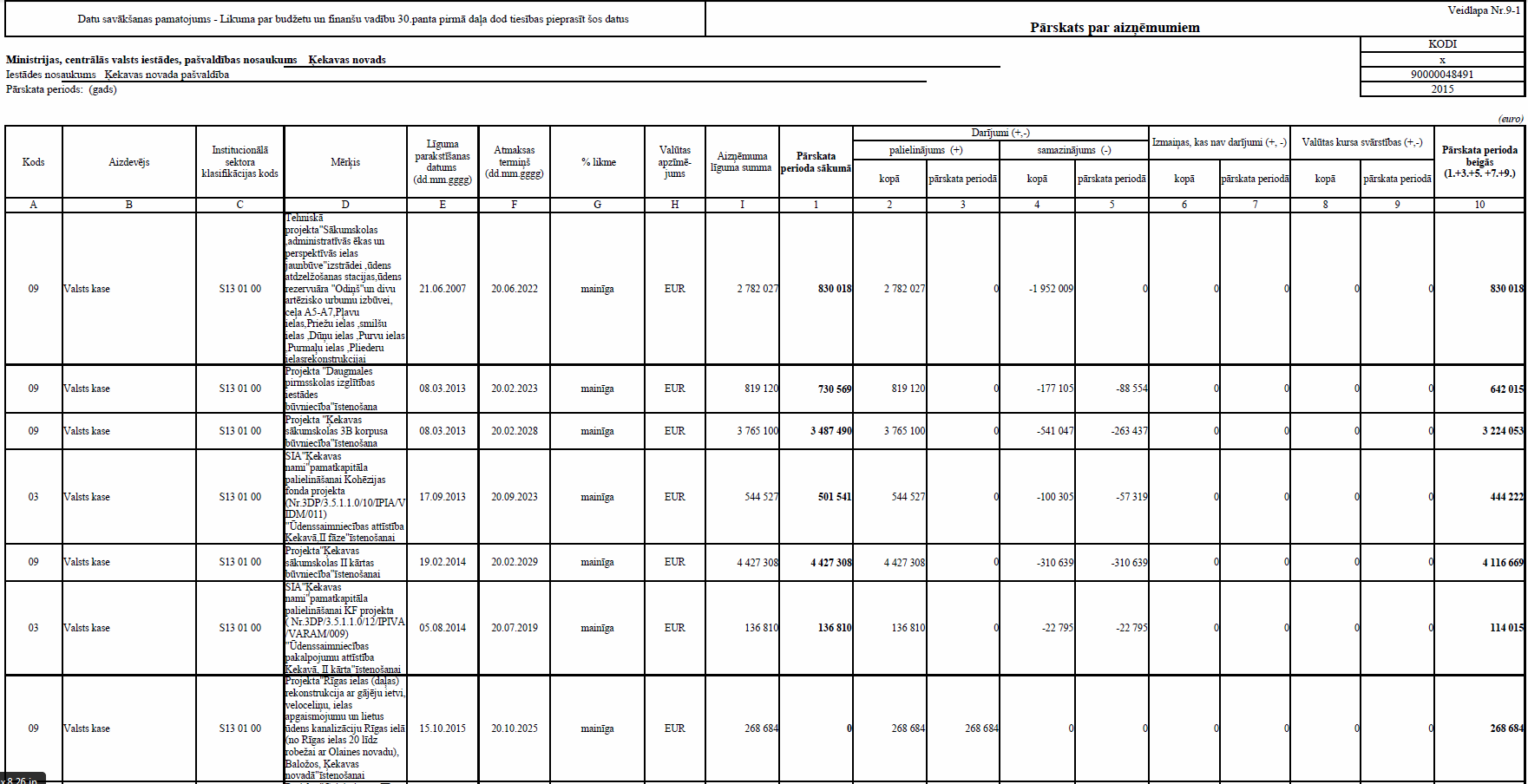 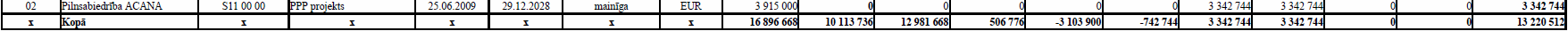 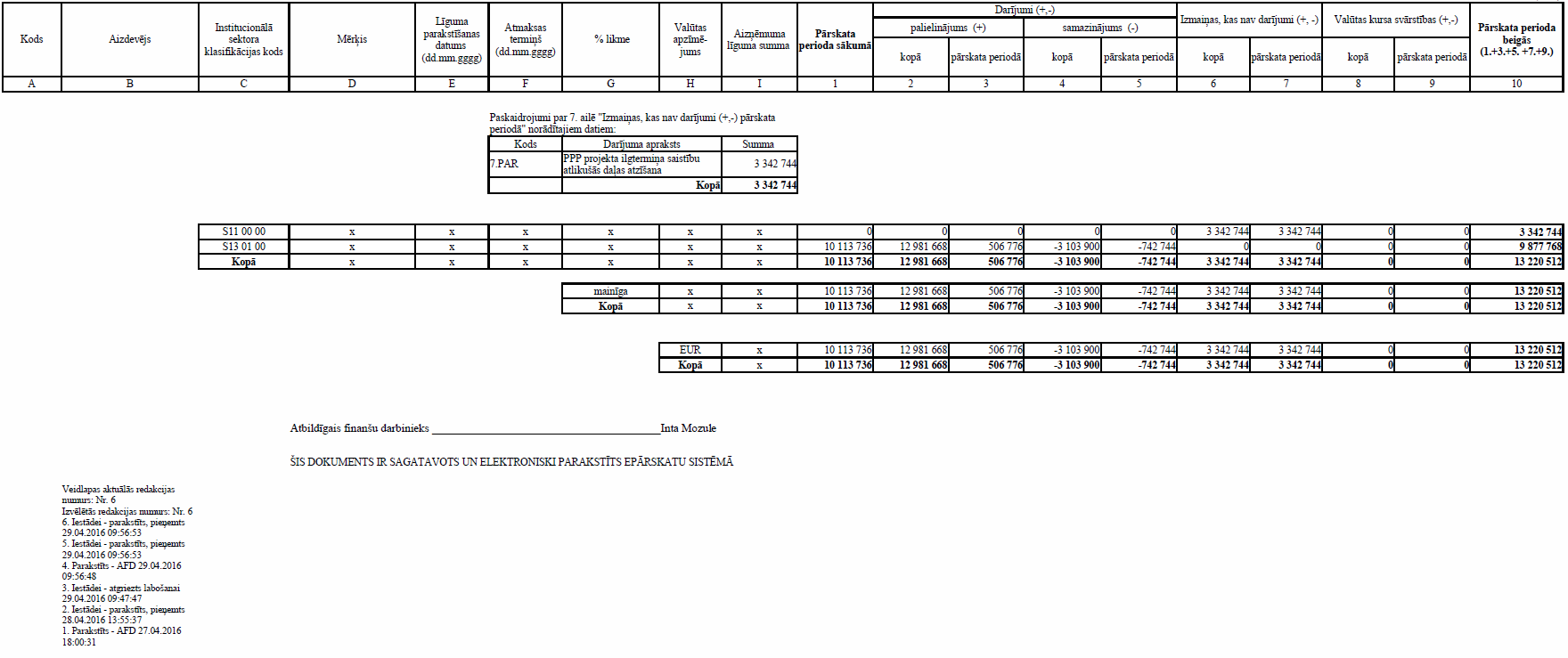 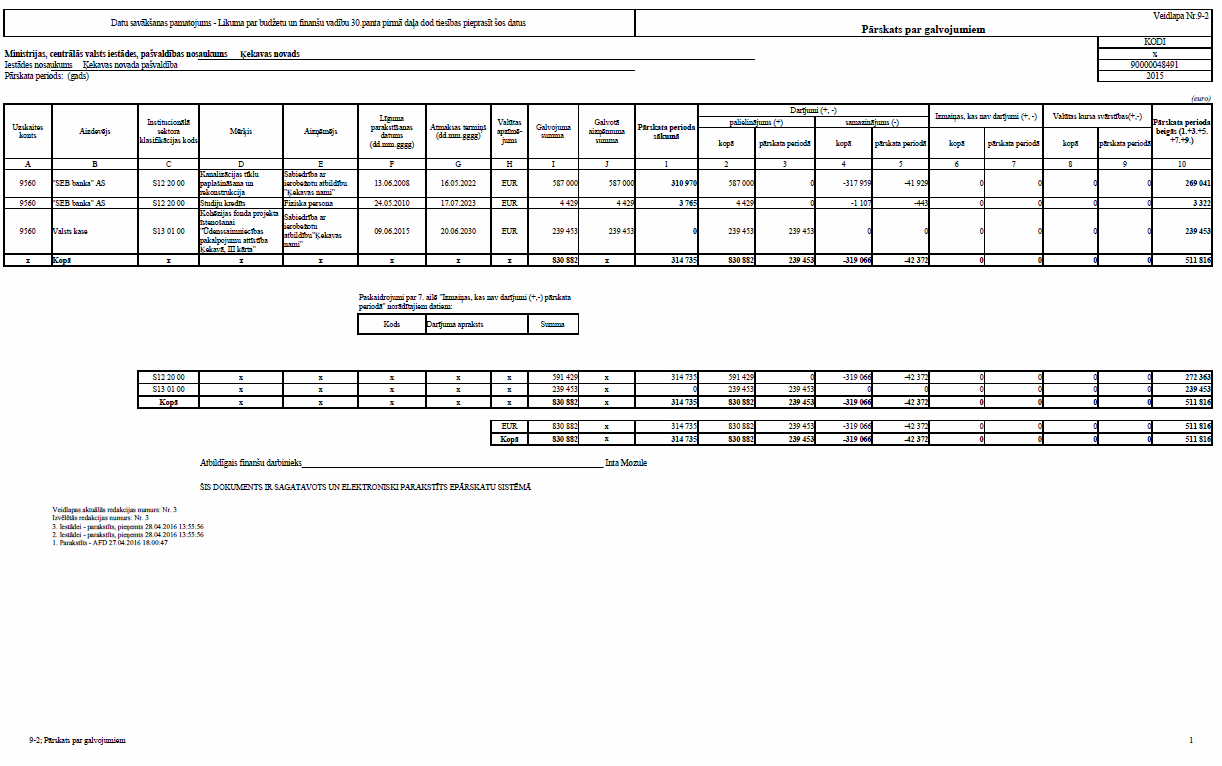 5. pielikums1.pielikumsĶekavas novada domes2016.gada 18.maija sēdeslēmumam Nr. 2.§ 1.(protokols Nr.17)ĶEKAVAS NOVADAILGTSPĒJĪGAS ATTĪSTĪBAS STRATĒĢIJAS LĪDZ 2030.GADAM UNĶEKAVAS NOVADA ATTĪSTĪBAS PROGRAMMAS 2014.-2020.GADAMĪSTENOŠANAS UZRAUDZĪBAS ZIŅOJUMS PAR 2015.GADUĶekava, 2016Saturs      Ievads...........................................................................................................................3Ķekavas novada ilgtspējīgas attīstības stratēģijas līdz 2030.gadam sasniedzamo rezultātu novērtējums.......................................................................5Stratēģijas ilgtermiņa uzraudzības pamatrādītāji...................................................5 Secinājumi par stratēģijas ilgtermiņa uzraudzības pamatrādītājiem........................6Ķekavas novada attīstības programmas 2014.-2020.gadam             sasniedzamo rezultātu novērtējums......................................................................7Pārskats par attīstības programmas saturu.........................................................7Pārskats par attīstības programmā noteiktajiem stratēģiskajiem mērķiem        ilgtermiņa attīstības prioritātēm un vidējā termiņa prioritātēm..............................8 Ķekavas novada attīstības programmas 2014.-2020.gadam vidējā termiņā         sasniedzamo prioritāšu rezultātu novērtējums..................................................10Secinājumi par attīstības programmas vidējā termiņā sasniedzamo rezultātu         vidēja termiņa prioritāšu novērtēšanu................................................................26Ievads      	Ķekavas novada attīstības plānošanas dokumenti „Ķekavas novada ilgtspējīgas attīstības stratēģija līdz 2030.gadam” (turpmāk – Stratēģija) un „Ķekavas novada attīstības programma 2014.-2020.gadam” (turpmāk – Attīstības programma) tika apstiprināti ar Ķekavas novada domes 2012.gada 13.decembra lēmumiem Nr. 1..§ 3. un Nr. 1..§ 4. (protokola Nr.25).     	Stratēģija ir ilgtermiņa plānošanas dokuments, kurā izvirzīts novada attīstības ilgtermiņa redzējums, stratēģiskie mērķi un ilgtermiņa prioritārie mērķi. Attīstības programma ir vidēja termiņa attīstības plānošanas dokuments ar vidējam termiņam noteiktu novada attīstības vīziju, attīstības prioritātēm, stratēģiskajiem mērķiem un to sasniegšanai noteiktajiem pasākumiem un rīcībām jeb uzdevumiem 7 gadu periodam. Stratēģijas īstenošana ir tieši saistīta ar novada Attīstības programmas īstenošanu un programmā noteiktām rīcībām septiņu gadu periodam.     	Attīstības programmas aktualizēšana var notikt ne biežāk kā reizi trīs gados, bet nemainot programmas prioritātes un stratēģiskos mērķus. Attīstības programmas aktualizācija var attiekties uz plānotajiem pasākumiem un rīcībām. Investīciju plānu kā Attīstības programmas sastāvdaļu var aktualizēt katru gadu (nemainot pašu programmu). Investīciju plānā tiek attēlotas pašvaldības attīstību veicinošās projektu idejas vai projekti, kuri tiek izstrādāti un ieviesti, pamatojoties uz stratēģisko daļu. Projektu īstenošanai tiek piesaistīti pašvaldības, valsts, Eiropas Savienības un citi finanšu resursi. Perioda noslēgumā, pamatojoties uz stratēģisko mērķu sasniegšanas progresu, tiks veikts situācijas novērtējums, un analīze Attīstības programmas stratēģiskajai daļai un gatavoti priekšlikumi novada Attīstības programmas izstrādei nākamajam periodam.     	Īstenojot Stratēģiju un Attīstības programmu, tiek veikta nepārtraukta situācijas un paveikto darbu uzraudzība, atbilstoši noteiktajai Stratēģijas un Attīstības programmas īstenošanas uzraudzības kārtībai, sākotnējiem un rezultātu sasniegšanas rādītājiem. Attīstības programmā ir noteikti stratēģisko mērķu sasniedzamie kvantitatīvie un kvalitatīvie darbības rezultāti un to rezultatīvie rādītāji, kas dod iespēju izvērtēt programmas ieviešanas progresu.     	Īstenošanas uzraudzības un novērtēšanas kārtību, kurā noteikti rezultatīvie rādītāji un uzraudzības pārskatu sniegšanas biežums un saturs, nosaka:14.10.2014. MK Noteikumi Nr. 628 „Noteikumi par pašvaldību teritorijas attīstības plānošanas dokumentiem” (stājas spēkā 01.05.2015.);13.10.2011. likums „Teritorijas attīstības plānošanas likums”.     	Stratēģijas un Attīstības programmas uzraudzības mērķis – nodrošināt nepārtrauktu plānošanas dokumenta ieviešanas novērtējumu, lai tas būtu efektīvs instruments un pamats, pieņemot lēmumus par šādiem jautājumiem:pašvaldības budžeta sastādīšana;projektu izstrāde un to īstenošana;sabiedrības informēšana attiecībā uz novada attīstību un plānošanu u.c.    	Uzraudzības uzdevumi:sistemātiski vākt un apkopot kvalitatīvos un kvantitatīvos rādītājus atbilstoši attīstības plānošanas dokumentos noteiktajiem rādītājiem;identificēt izmaiņas rādītājos;sistemātiski izvērtēt plānošanas dokumentu ieviešanas gaitu un rezultātus;sniegt informāciju sabiedrībai, lēmējvarai un citām ieinteresētajām pusēm par pašvaldības darbību un sasniegumiem.     	Ķekavas novada ilgtspējīgas attīstības stratēģijas līdz 2030.gadam un attīstības programmas 2014.-2020.gadam īstenošanas uzraudzības ziņojums tiek gatavots katru gadu, bet reizi trīs gados rīcības plāna izvērtējums Attīstības programmai, sagatavojot ziņojumu par plānošanas dokumentos noteikto rīcību ietekmi vai rezultātiem, izmantojot uzraudzības pamatrādītājus.      	Ar 2014. gada 7.augusta domes lēmumu (prot. Nr.20, 1§3.) ”Par Ķekavas novada ilgtspējīgas attīstības stratēģijas līdz 2030. gadam un Ķekavas novada attīstības programmas 2014. – 2020.gadam ieviešanas uzraudzību” ir apstiprināta uzraudzības darba grupa, kuras kompetencē ir izstrādāt ikgadējos uzraudzības ziņojumus.     	Sākot ar Stratēģijas un Attīstības programmas spēkā stāšanās gadu, pamatojoties uz aktuālajiem rezultatīvajiem rādītājiem un citiem apkopotajiem datiem, darba grupa, sadarbojoties ar pašvaldības iestādēm, struktūrvienībām un uzņēmumiem sagatavo ikgadējo uzraudzības ziņojumu par Stratēģijas un Attīstības programmas ieviešanu.     	Šis ir otrais Ķekavas novada ilgtspējīgas attīstības stratēģijas līdz 2030. gadam un Ķekavas novada attīstības programmas 2014.-2020.gadam īstenošanas monitoringa ziņojums, kas ir sagatavots par 2015.gadu (bāzes gads Stratēģijai – 2011., Attīstības programmai - 2012.). Stratēģijas un Attīstības programmas īstenošanas uzraudzības ziņojumam galvenokārt ir informatīvs un analītisks raksturs, lai identificētu sasniegumus, pieļautās kļūdas, kā arī norādītu uz nepieciešamajām izmaiņām.     	Uzraudzības ziņojums sastāv no ievada un divām nodaļām. Pirmajā nodaļā sniegti Stratēģijas uzraudzības radītāji un to vērtējums, otrajā nodaļā – īss Attīstības programmas struktūras izklāsts, Attīstības programmā noteikto stratēģisko mērķu (SM), ilgtermiņa attīstības prioritāšu (IAP) un vidējā termiņa prioritāšu (VTP) uzskaitījums un vidējā termiņā sasniedzamo VTP rezultātu novērtējums, un sniegti secinājumi.     	Uzraudzības ziņojumu sagatavoja Ķekavas novada pašvaldības Attīstības daļa sadarbībā ar Telpiskās plānošanas daļu, pašvaldības iestādēm, struktūrvienībām un uzņēmumiem.Ķekavas novada ilgtspējīgas attīstības stratēģijas līdz 2030.gadamsasniedzamo rezultātu novērtējumsStratēģijas ilgtermiņa uzraudzības pamatrādītāji       	Ķekavas novada ilgtspējīgas attīstības stratēģijas līdz 2030.gadam īstenošana ir tieši saistīta ar Ķekavas novada attīstības programmas 2014.-2020.gadam īstenošanu un programmā noteikto rīcību septiņu gadu periodam, kas savukārt tiešā veidā īsteno Stratēģijā noteiktos ilgtermiņa mērķus.       	Saskaņā ar Stratēģijā minēto uzraudzības ziņojuma par plānošanas dokumentos noteikto rīcību ietekmi vai rezultātiem sagatavošanā, izmantojami zemāk 1.tabulā minētie uzraudzības pamatrādītāji.1.tabula. Ilgtermiņa uzraudzības pamatrādītāji1 Teritorijas attīstības gada indeksa rangs – 2012.gada griezumā nav pieejami ticami rādītāji, tabulā esošais rādītājs iegūts 2014.gada aprīlī no Valsts reģionālās attīstības aģentūras (VRAA) uzturētā Reģionālās attīstības indikatoru moduļa (RAIM). 2  Par 2015.gadu uzraudzības ziņojuma sagatavošanas brīdī dati vēl nav pieejami.3 Bezdarba līmeņa rādītājs saskaņā ar informāciju RAIM tiek aprēķināts atšķirīgi  no NVA izmantotās metodikas.4 Aptauja par iedzīvotāju apmierinātību ar dzīvi novadā 2012., 2013. un 2015.gadā nav veikta. 5 Aptauja par iedzīvotāju apmierinātību ar dzīvi novadā plānots atkārtot 2016.gada beigās vai 2017.gada sākumā. Secinājumi par stratēģijas ilgtermiņa uzraudzības pamatrādītājiem       	Kopumā ilgtermiņa uzraudzības pamatrādītāji par iedzīvotāju skaitu, demogrāfisko slodzi, bezdarba līmeni un iedzīvotāju ienākuma nodokļa ieņēmumiem uz 1 iedzīvotāju atbilst Ķekavas novada ilgtspējīgas attīstības stratēģijā līdz 2030.gadam noteiktajām vēlamajām tendencēm. Tomēr arī šobrīd (salīdzinājumā ar pirmo ziņojumu 2015.gadā) pieejamie rādītāji četru gadu griezumā ir vērtējami kā vispārīgi ar pozitīvu sākotnējo ievirzi. Apkopojot datus par pamatrādītājiem secināms, ka (salīdzinājumā ar pirmo ziņojumu 2015. gadā) Teritorijas attīstības gada indekss pagaidām ir salīdzināms ar iepriekšējiem gadiem izņemot 2012. gadu, kura aprēķinā, iespējams, tika izmantoti atšķirīgi bāzes rādītāji. Secināms, ka teritorijas attīstības gada indekss Ķekavas novadam ir viens no augstākajiem starp Latvijas novadiem kopumā.Bezdarba līmeņa rādītājs gan pa gadiem, gan, salīdzinot dažādas datu bāzes kopumā, Ķekavas novada teritorijā ir uzskatāms kā zems rādītājs.        	Aptauja par iedzīvotāju apmierinātību ar dzīvi novadā 2015.gadā netika veikta, bet tādu paredzēts atkārtot 2016. gada beigās vai 2017. gada sākumā un iegūtos rezultātus iekļaut nākamajā uzraudzības ziņojumā par 2016. gadu.Ķekavas novada attīstības programmas 2014.-2020.gadamsasniedzamo rezultātu novērtējumsPārskats par attīstības programmas saturu      	Ķekavas novada attīstības programma izstrādāta, izmantojot integrētu pieeju: ievērojot telpisko, tematisko un laika dimensiju. Attīstības programma sastāv no šādām daļām:I. daļa. Esošās situācijas un SVID analīze;II. daļa. Stratēģiskā daļa un rīcības plāns;Pielikumi.      	Pirmajā daļā ir veikta esošās situācijas analīze – apzināti un novērtēti novada rīcībā pieejamie resursi (vides, sociālie un ekonomiskie), raksturotas teritorijas attīstības tendences, kā arī identificētas novada funkcionālās saites.  Šajā daļā tika veikts stipro pušu, vājo pušu, iespēju un draudu izvērtējums (SVID analīze) izvērtējot teritorijas attīstības perspektīvas, ņemot vērā pašreizējo situācijuOtrajā daļā pamatojoties uz situācijas analīzes rezultātiem, tika noformulēti novada attīstības vidēja termiņa mērķi (VTM) un vidēja termiņa prioritātes (VTP). Prioritātēm tika definēti (kvalitatīvi un kvantitatīvi) vidējā termiņā sasniedzamie rezultāti, kuru sasniegšanai ir definēti rīcības virzieni.Rīcības plānā uzskaitītas attīstības programmas ietvaros veicamās rīcības.  Ir izveidots investīciju plāns, kur apkopotas rīcības, kurām ir definēts nepieciešamais finansējuma apjoms, finansējuma avoti, rīcības uzsākšanas un pabeigšanas termiņš un atbildīgais.Rīcības plānā ietverts arī attīstības programmas uzraudzības sistēmas apraksts. Attīstības programmas uzraudzības sistēma ir izstrādāta ar mērķi radīt ietvaru, kas nodrošina iespēju izvērtēt novada teritorijas attīstības progresu un attīstības programmas īstenošanas gaitā sasniegto. Šīs sistēmas mērķi ir: sekot līdzi Ķekavas novada attīstības rezultatīvo rādītāju izmaiņām, novērtēt novada attīstību; analizēt šo izmaiņu cēloņus un potenciālo ietekmi; sekot līdzi attīstības programmas investīciju plāna izpildei; aktualizēt attīstības programmas investīciju plānu un sekot līdzi tā izpildei; aktualizēt darbību un pasākumu plānu un sekot līdzi tā izpildei; informēt par attīstības plāna ieviešanas gaitu novada politiķus, nevalstiskās organizācijas un pārējo sabiedrību.Trešajā daļā ir apkopoti informatīvie materiāli, kas papildina Ķekavas novada attīstības programmā ietverto informāciju.Pārskats par attīstības programmā noteiktajiem stratēģiskajiem mērķiem ilgtermiņa attīstības prioritātēm un vidējā termiņa prioritātēm      	Ķekavas novada attīstības programmā 2014.-2020.gadam saskaņā ar Ķekavas novada ilgtspējīgas attīstības stratēģiju līdz 2030.gadam ir noteikti šādi attīstības ilgtermiņa stratēģiskie mērķi (SM):SM1 Attīstīts novada cilvēkresursu potenciālsSM2 Ekonomisko aktivitāti un uzņēmējdarbību veicinoša videSM3 Kvalitatīva dzīves vide novada iedzīvotājiem un viesiem          Ķekavas novada attīstības programmā 2014.-2020.gadam ir noteiktas ilgtermiņa attīstības prioritātes (IAP) atbilstoši katram no trīs stratēģiskajiem mērķiem (SM):SM1  Attīstīts novada cilvēkresursu potenciāls:IAP3 – Izglītota un mūžizglītībai motivēta sabiedrība
IAP5 – Vesela un sociāli nodrošināta sabiedrībaIAP7 – Optimāla un efektīva, uz sabiedrības līdzdalību vērsta pārvaldeSM2  Ekonomisko aktivitāti un uzņēmējdarbību veicinoša vide:IAP2 – Uz ģeogrāfiski stratēģiskā novietojuma potenciāliem balstīta vide              uzņēmējdarbības attīstībaiSM 3 Kvalitatīva dzīves vide novada iedzīvotājiem un viesiem: IAP1 – Dabai draudzīga un ilgtspējīga vides apsaimniekošana;IAP4 – Daudzveidīga un pieejama kultūrvide;IAP6 – Ilgtspējīga apdzīvojuma struktūra ar attīstību un vidi saudzējošu              infrastruktūru     	Savukārt, lai veiksmīgi sasniegtu attīstības programmā izvirzītās ilgtermiņa prioritātes (IAP), attiecīgi katrai no tām ir izvirzītas vairākas vidēja termiņa prioritātes (VTP), kas ir svarīgākie attīstības programmas īstenošanas nosacījumi. Vidēja termiņa prioritātes tika noteiktas, izvērtējot novada resursus un iespējas, ņemot vērā ilgtermiņa attīstības prioritātes, esošās situācijas izpēti un SVID analīzi.Ķekavas novada attīstības programmā 2014.-2020.gadam noteiktas šādas vidēja termiņa prioritātes (VTP): IAP1 Dabai draudzīga un ilgtspējīga vides apsaimniekošana:VTP 1. Attīstīta atkritumu apsaimniekošanaVTP 2. Efektīva vides aizsardzībaVTP 3. Ilgtspējīga resursu izmantošanaVTP 4. Aktīva un izglītota sabiedrība vides jautājumosIAP2 Uz ģeogrāfiski stratēģiskā novietojuma potenciāliem balstīta vide           uzņēmējdarbības attīstībai:VTP 1. Uzņēmējdarbību atbalstoša pašvaldībaVTP 2. Ekonomisko aktivitāti veicinoša infrastruktūraVTP 3. Prioritāro nozaru (ražošanas, loģistikas, lauksaimniecības,             pakalpojumu un rekreācijas) attīstība
            IAP3 Izglītota un mūžizglītībai motivēta sabiedrība:VTP 1. Kvalitatīva, sistēmiski un ekonomiski sakārtota novada izglītības                                  sistēmaVTP 2. Prasībām atbilstoša izglītības un sporta infrastruktūraVTP 3. Izglītības un sporta pakalpojumu pieejamība un attīstībaVTP 4. Sabiedrības līdzdalība un iesaistīšana izglītības procesāIAP4 Daudzveidīga un pieejama kultūrvide:VTP 1. Efektīva kultūras procesa, tūrisma un starptautiskās sadarbības              jomas pārvaldeVTP 2. Attīstīta kultūras un tūrisma institūciju infrastruktūraVTP 3. Kultūrvēsturiskā mantojuma saglabāšana un mūsdienīgas               kultūrvides attīstībaVTP 4. Daudzveidīga un attīstīta tūrisma nozareVTP 5. Attīstīts vispusīgs starptautiskās sadarbības tīklojumsVTP 6. Sabiedrības līdzdalība kultūrvides, tūrisma un starptautiskās              sadarbības attīstībāIAP5 Vesela un sociāli nodrošināta sabiedrība:VTP 1. Kvalitatīva un profesionāla veselības un sociālo pakalpojumu             pieejamībaVTP 2. Prasībām atbilstoša infrastruktūra veselības un sociālo pakalpojumu             nodrošināšanāVTP 3. Sociālo un veselības pakalpojumu attīstība un sabiedrības līdzdalībaIAP6 Ilgtspējīga apdzīvojuma struktūra ar attīstību un vidi saudzējošu            infrastruktūru: VTP 1. Efektīva infrastruktūras pārvalde VTP 2. Kvalitatīvas infrastruktūras izveide VTP 3.Par infrastruktūras attīstību atbildīga sabiedrība VTP 4. Pamatota apdzīvojuma struktūra ar atbilstīgu pakalpojumu kopu              (grozu)IAP7 Optimāla un efektīva, uz sabiedrības līdzdalību vērsta pārvalde: VTP 1. Optimāla un efektīva pašvaldības pārvalde VTP 2. Attīstīta E-pārvalde VTP 3. Sabiedrības līdzdalība pārvaldes procesos      	Vidējā termiņa prioritātes (VTP) ir saistītas ar rīcības virzieniem, uzdevumiem un rezultātiem, par kuru sasniegšanu iespējams pārliecināties, izmantojot attīstības programmā noteiktos vidēja termiņa prioritāšu sasniegšanas rezultatīvos rādītājus. Ķekavas novada attīstības programmas 2014.-2020.gadam vidējā termiņā sasniedzamo prioritāšu rezultātu novērtējumsSecinājumi par attīstības programmas vidējā termiņā sasniedzamo rezultātu vidēja termiņa prioritāšu novērtēšanu       	Ķekavas novada attīstības programmas 2014.-2020.gadam vidējā termiņā sasniedzamo rezultātu dinamika vidēja termiņa prioritāšu novērtēšanai 2015.gada laikā kopumā ir bijusi progresīva un pozitīva.       	Attiecībā uz atsevišķiem rādītājiem 2015.gada laikā ir fiksēta to negatīva dinamika, piemēram, sūdzību skaits par vides kvalitāti novadā no 8 ir palielinājies līdz 48, tomēr to var skaidrot ar uzlabojušos komunikāciju ar iedzīvotājiem (sarkanā/zaļā poga pašvaldības mājaslapā, Valsts vides dienesta „Vides SOS”) un iedzīvotāju vides apziņas paaugstināšanos, vēlmi dzīvot tīrākā un sakārtotākā vidē. Tāpat arī nedaudz palielinājusies ar latvāņiem aizaugušo zemju platība.  Bērnu skaits rindā uz vietām pašvaldības PII joprojām ir lielāks nekā prognozētā rādītāja vērtība 2020.gadā, bet pašvaldības dažādu veikto darbību rezultātā ir vērojama pastāvīga pozitīva dinamika šim rādītāja lielumam samazināties. Vērojama noturīga dinamika samazināties bibliotēku apmeklētāju skaitam, būtiski attālinoties no prognozētās rādītāja vērtības uz 2020.gadu, kas varētu būt skaidrojams ar internetā pieejamās informācijas pieaugošo daudzumu un iedzīvotāju labākām prasmēm izmantot datortehnoloģijas un internetu.        	Daudzi rādītāji ir palikuši nemainīgā līmenī, īpaši attiecībā uz infrastruktūras elementu skaitu novadā – atkritumu dalītas vākšanas punktu skaitu, pašvaldības īpašumā esošās mežu platības, vispārizglītojošo skolu un pirmsskolas izglītības iestāžu skaits, sporta zāļu skaits, kultūras namu skaits, bibliotēku skaits, muzeju skaits.        	Daudzas prognozēto rādītāju vērtības uz 2020.gadu ir izpildītas jau 2016.gada sākumā - piemēram, publisko interneta pieejas punktu skaits ir 27 (mērķis – 23 interneta pieejas punkti), 12.klašu absolventu īpatsvars, kas turpina izglītību augstākās izglītības iestādē ir 96% (mērķis – 84%), jauniešu skaits, kas piedalījušies brīvprātīgā darba pasākumos – 225 (mērķis – 200), pasākumu apmeklētāju skaits novada kultūras/tautas namos – 53434 (mērķis – 25000), tas attiecas arī uz centralizētās ūdensvadu un kanalizācijas sistēmas tīklu garumu. Arvien turpina palielināties pašvaldības sniegto pakalpojumu veidu skaits un samazinās vidējais iedzīvotāju iesniegumu izskatīšanas laiks.Sagatavotājs:Ķekavas novada pašvaldībasAttīstības daļas vadītāja p.i. M.Ozoliņš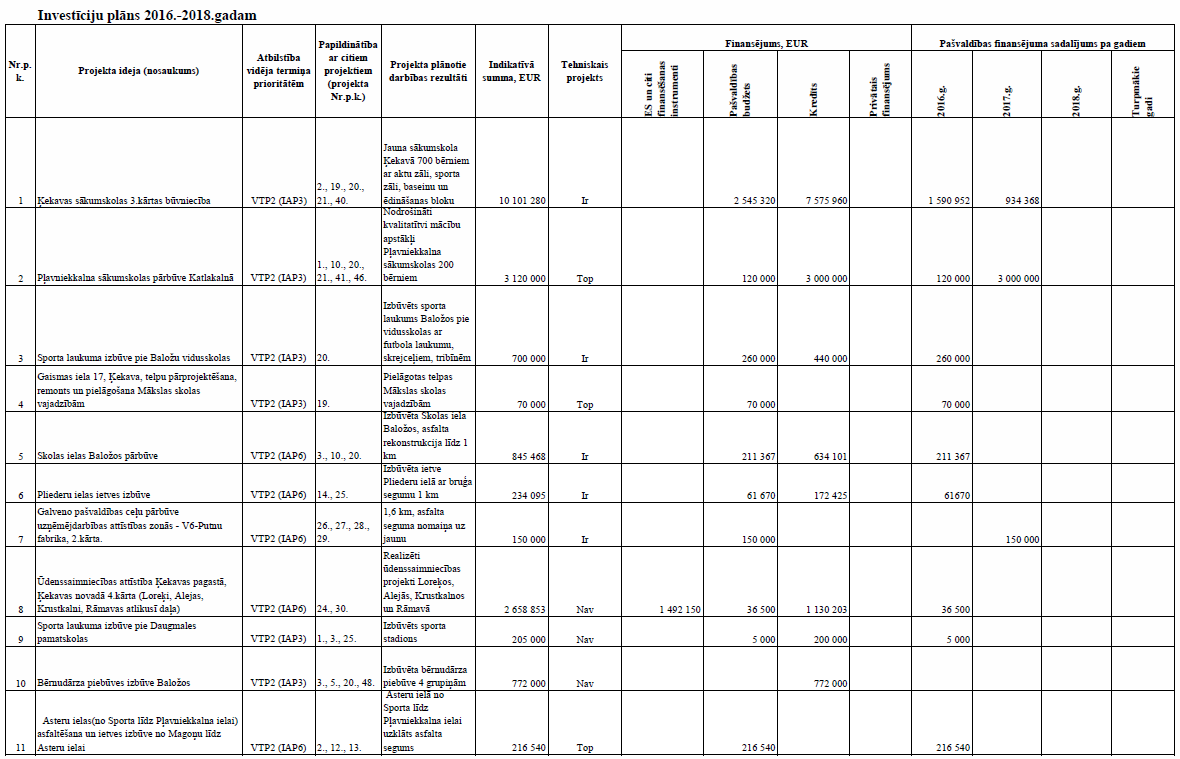 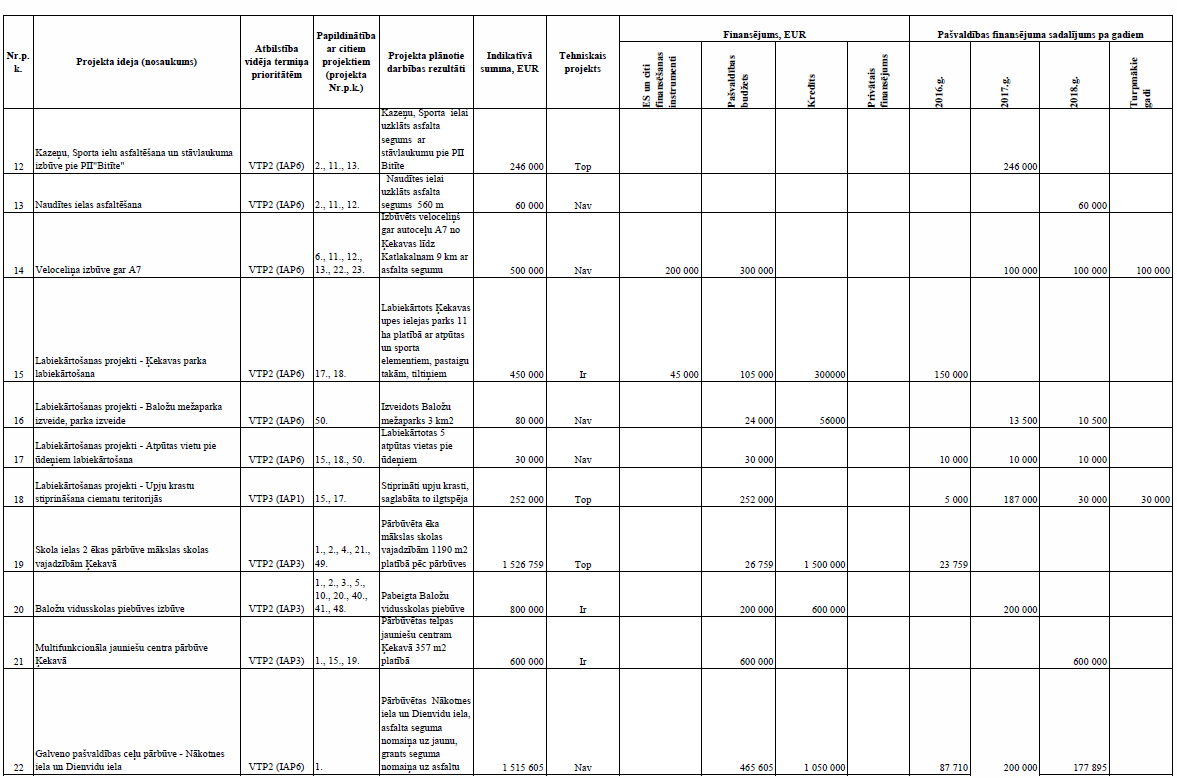 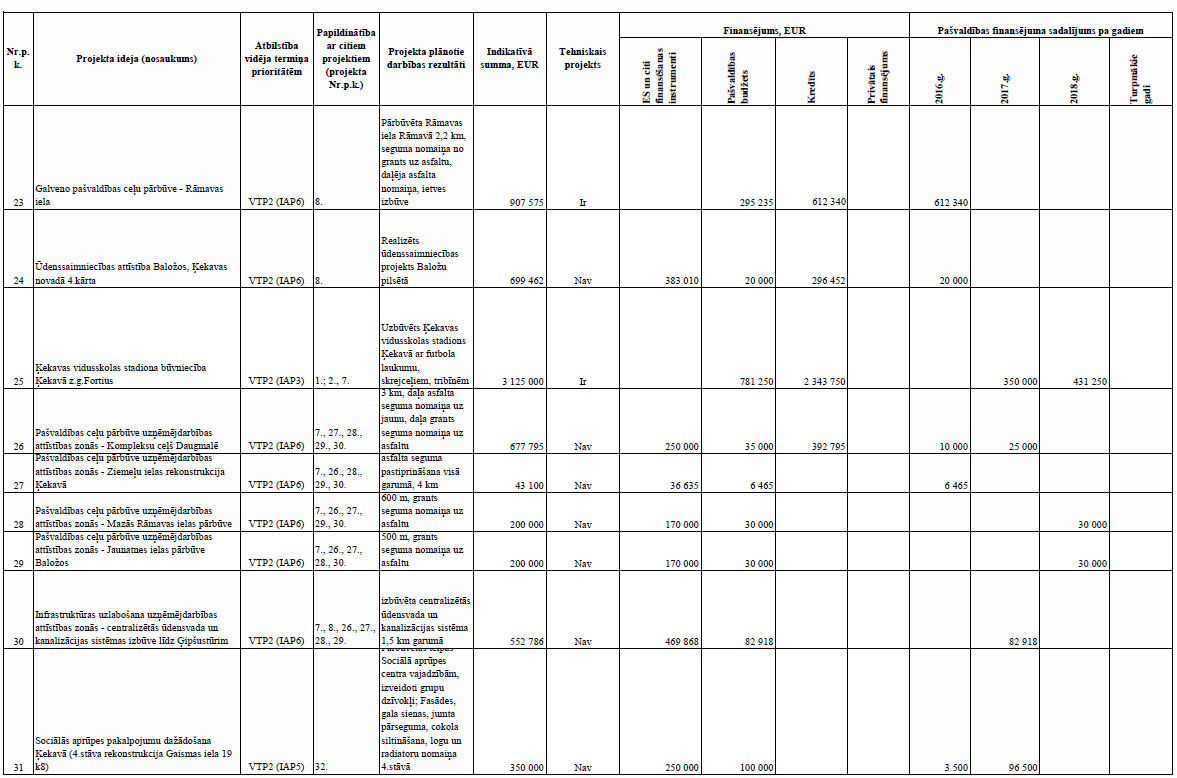 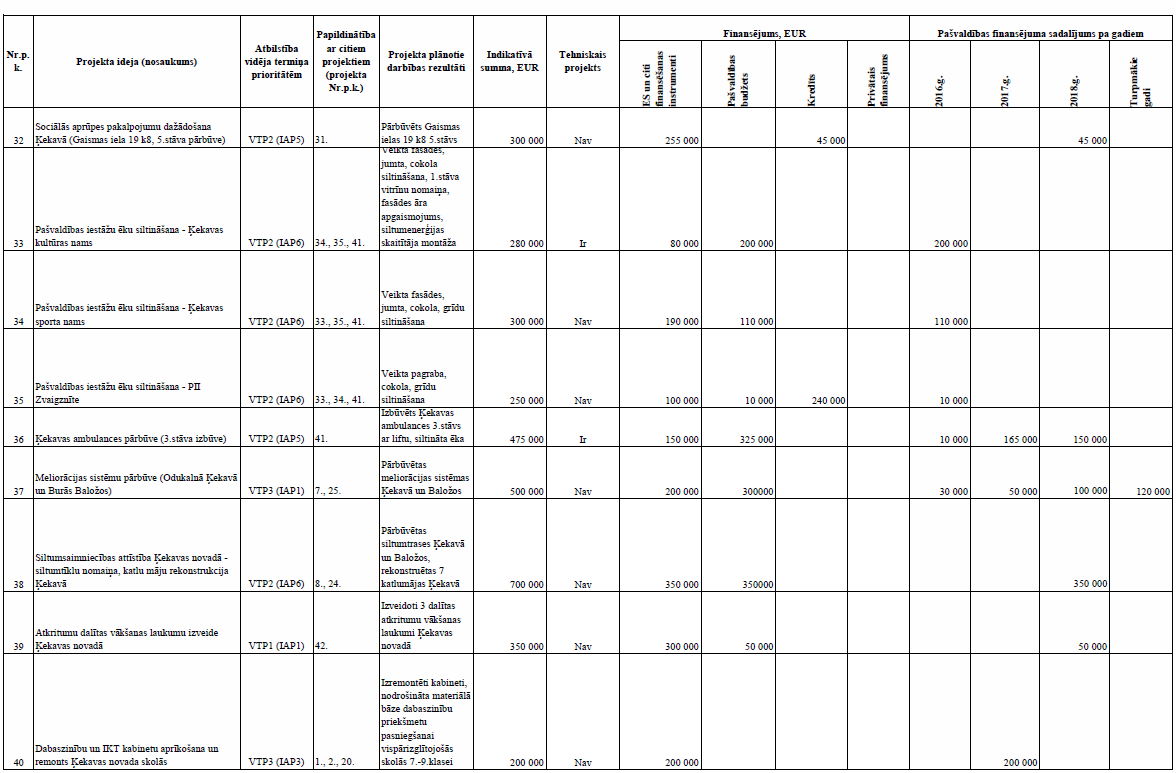 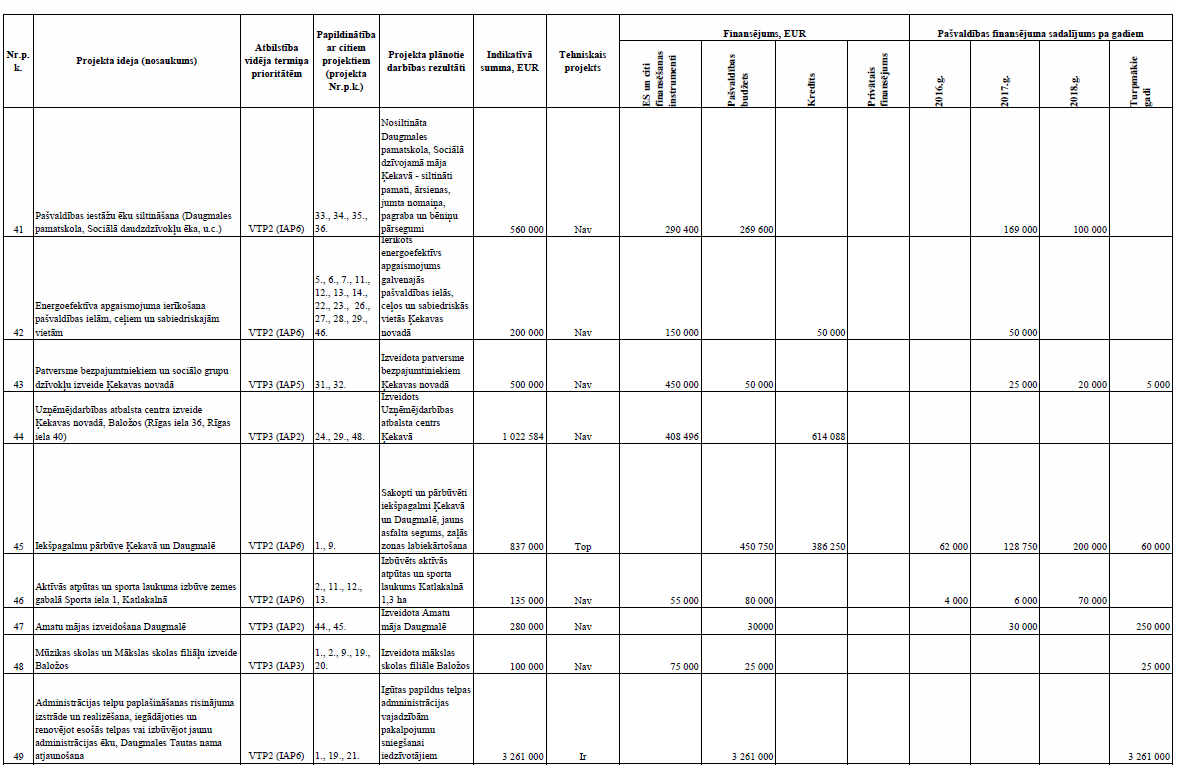 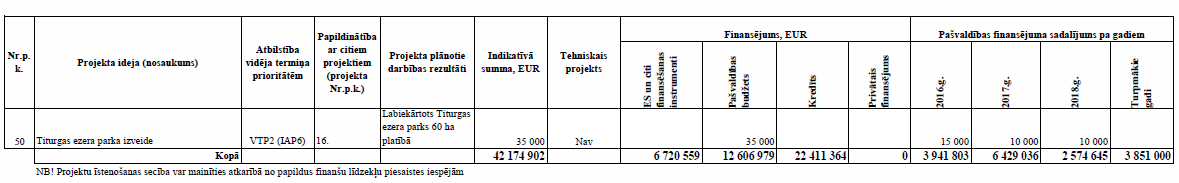 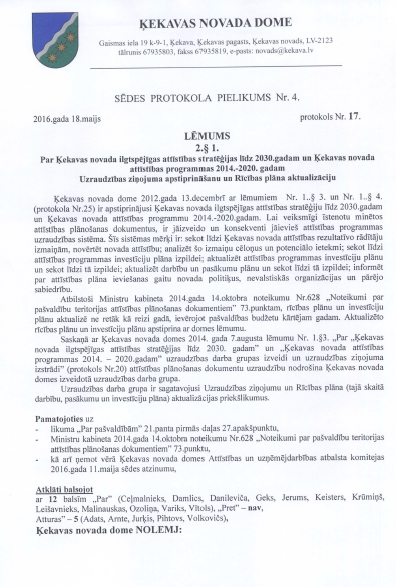 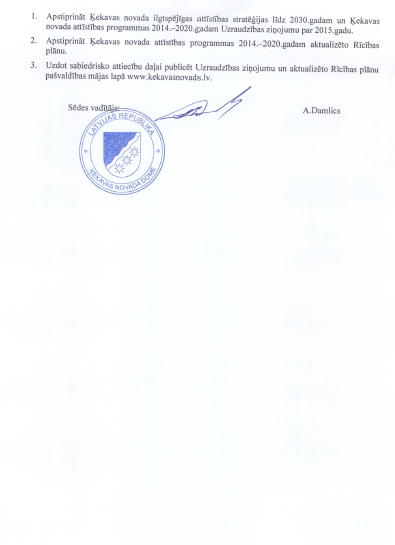 6. pielikumsLĒMUMS PAR 2015. GADA PĀRSKATUNr.p.k.Kapitālsabiedrība PamatkapitālsEUR, 31.12.2014.PamatkapitālsEUR, 31.12.2015.Ieguldījums1.SIA „Balartis”, 40003633530964 266964 2662.SIA „Baložu komunālā saimniecība”, 400032019212 892 3403 257 943365 6033.SIA „Baložu siltums”, 40003592340253 240253 2404.SIA "Baložu nami", 40003615643371 939371 9395.SIA „Biznesa centrs „Baloži””, 4000383819298 320 98 3206.SIA „Dolespils”, 400034606455 6915 6917.SIA „Kvakta”, 40003647649186 681186 6818.SIA "Ķekavas nami",400033593063 580 9033 626 03345 1309.SIA "Ķekavas sadzīves servisa centrs",40003525725520 810520 81010.SIA "Līves 2", 4000335102041 13141 13111.SIA „Mēdems”, 40003881405469 546469 54612.SIA "Rīgas apriņķa avīze", 4010303751443 29043 29013.AS „Rīgas piena kombināts”, 4000301744124612 402,624612402,614.MSIA „Baložu ēkas”, 40003626967838 783838 7831.Telpiskās plānošanas daļas pārraudzībā izstrādāti un apstiprināti:5 zemes ierīcības projekti7 detālplānojumi2  lokālplānojumiPabeigts2.Telpiskās plānošanas daļas pārraudzībā uzsākti un/vai turpinās:20 zemes ierīcības projekti 26 detālplānojumi 1 lokālplānojumsTurpinās 2016. gadā 3.Ar Ķekavas novada domes 2015. gada 12. novembra lēmumu Nr. 2.§ 7. (protokols Nr.31) apstiprināts Autoceļa A7-Rīga-Bauska-Lietuvas robeža (Grenstāle) posma (7,9 – 25,0 km) un Ķekavas apvedceļa zemes ierīcības projekts 65 zemes vienībām (izskatīšana, atzinumu un izziņu, un lēmumprojekta sagatavošana). Pabeigts4.Būvprojekta „Autoceļa A7-Rīga-Bauska-Lietuvas robeža (Grenstāle) posma (7,9 – 25,0 km) un Ķekavas apvedceļa projektēšana” ietvaros, lai nodrošinātu Lapenieku, Katlakalna, Krogsila ciemu savstarpējo savienojumu pāri plānotajam Ķekavas apvedceļam, sadarbībā ar SIA „Projekts 3” un VAS „Latvijas Valsts ceļi” pabeigts darbs pie alternatīvā satiksmes mezgla risinājuma izstrādes. Risinājums iekļauts apstiprinātajā 2015. gada zemes ierīcības projektā.Pabeigts5.Dalība  Eiropas standarta platuma dzelzceļa līnijas “Rail Baltica” nacionālās izpētes pašvaldību darba grupā. Darbs dažādās “Rail Baltica” projekta aktivitātēs Ķekavas novada teritorijā (iedzīvotāju viedokļu apzināšana, informēšana, sanāksmju un aptaujas norišu īstenošana, materiālu gatavošana, institucionālā sadarbība).Turpinās 2016. gadā6.Izstrādāts priekšlikums Titurgas ezera Mežaparka attīstībai (labiekārtojuma variantu izstrāde, publiskā apspriešana). Mežaparka ieceres pirmais posms pabeigts.Turpinās 2016. gadā 7.Priekšlikumu izstrādes process ielu sarkanajām līnijām Krustkalnu ciema teritorijai (informatīvas sapulces/tikšanās, pastāvīga komunikācija ar iedzīvotājiem jautājuma ietvaros).Turpinās 2016. gadā8.Priekšlikumu un risinājumu izstrādes process piekļuves nodrošināšanai pie Rīgas HES ūdenskrātuves vindsērfinga attīstībai. Turpinās 2016. gadāKodsNosaukums2013.g.izp.2014.g.izp.2015.g.izp.2016.g.plāns1.110Iedzīvotāju ienākuma nodoklis 15 896 33117 515 96817 969 60919 943 9284.110Nekustamā īpašuma nodoklis par zemi 1 235 3171 400 8851 645 6961 478 0434.120Nekustāmā īpašuma nodoklis par ēkām un būvēm 1 028 6491 277 7191 340 0911 087 7595.410Azartspēļu nodoklis17 09115 70817 27917 200Nodokļu ieņēmumi18 177 38920 210 28020 972 67522 526 9308.000Ieņēmumi no uzņēmējdarbības un īpašuma1 9322 50612 895769.400Valsts nodevas, kuras ieskaita pašvaldības budžetā8 3078 76410 13510 1009.500Pašvaldības nodevas34 25027 91124 41426 40010.000Naudas sodi un sankcijas97 756101 19432 91536 00012.000Pārējie nenodokļu ieņēmumi16 40021 1036 2132 00013.000Ieņēmumi no pašvaldības īpašumu iznomāšanas un pārdošanas83 69326 77418 34716 500Nenodokļu ieņēmumi242 338188 252104 91991 07617.200No valsts budžeta daļēji finansēto iestāžu transferti0103076 103018.620Pašvaldības budžetā saņemtā valsts budžeta mērķdotācija2 405 6722 674 4133 184 8513 474 50518.630Uzturēšanas izdevumu transferti projektiem no valsts budžeta iestādēm150 38889 782192 06166 19718.690Pārējie valsts budžeta transferti42780000Valsts budžeta transferti2 556 4872 775 3023 383 0153 540 70219.200Transferti no citām pašvaldībām764 481847 000761 726864 000Pašvaldību budžetu transferti764 480847 000761 726864 00021.340Ieņēmumi no kontu atlikumiem1 16469038150021.350Maksa par izglītības pakalpojumiem101 550105 426114 643106 38921.370Ieņēmumi par dokumentu izsniegšanu un kancelejas pakalpojumiem4 42810 99412 23011 52021.380Ieņēmumi par nomu un īri161 559183 966174 737189 07221.390Ieņēmumi par pārējiem maksas pakalpojumiem274 453291 277353 310329 76621.420Pārējie iepriekš neklasificētie ieņēmumi33 86431 73331 38634 50021.490Citi maksas pakalpojumi un pašu ieņēmumi1 92216 806212 47054 768Maksas pakalpojumi un citi pašu ieņēmumi578 940640 892899 157726 515Saistības (aizņēmumi)5 251 9064 564 119506 7766 340 697Līdzekļu uzkrājums Ķekavas sākumskolas 3. kārtai0001 458 580Līdzekļu atlikums gada sākumā1 345 2991 028 1341 756 1891 254 555KOPĀ28 916 83830 253 979 28 384 457 36 803 055 KodsNosaukums2013.g.izp.2014.g.izp.2015.g.izp2016.g.plāns 01.000Vispārējie valdības dienesti2 635 7702 722 6602 292 4263 095 539 01.000Maksājumi PFIF1 647 7411 896 9312 145 2243 817 594 03.000Sabiedriskā kārtība un drošība920 194882 615934 266904 040 04.000Ekonomiskā darbība001 305 4453 026 389 06.000Pašvaldības teritoriju un mājokļu apsaimniekošana1 859 3791 812 2911 669 2452 250 144 07.000Veselības aprūpe263 884292 062224 958273 990 08.000Atpūta, kultūra un reliģija2 098 4261 720 5881 995 9292 107 332 09.000Izglītība13 956 82514 610 55910 996 77716 821 507 01.000Norēķini par citu pašvaldību sniegtajiem izglītības pakalp.592 628556 482530 002550 000 10.000Sociālā aizsardzība1 959 1721 423 2721 485 1061 689 293 10.000Aukļu dienesta un PPII pakalpojumu apmaksa895 9721 020 918939 9621 315 200Pamatkapitāla palielināšana SIA865 836811 368410 733159 862Kredīta pamatsummas atmaksa192 877748 044742 744785 815Konta atlikums gada beigās1 028 1341 756 1891 253 0606 350Līdzekļu uzkrājums Ķekavas sākumskolas 3. kārtai001 458 5800PAVISAM IZDEVUMI28 916 83830 253 97928 384 45736 803 055 KodsNosaukums2013.g.izp.2014.g.izp.2015.g.izp.2016.g.plāns1100Atalgojums7 567 4908 027 6428 599 7209 428 9181200Valsts sociālās apdrošināšanas maksājumi2 366 6042 463 7452 672 9242 955 4572100Komandējumi, dienesta braucieni77 79134 12526 53634 4712200Pakalpojumu apmaksa4 121 0283 842 3474 050 6255 194 1902300Krājumi, materiāli, energoresursi, biroja preces, inventārs1 044 418856 0911 119 779909 0092400Periodikas iegādes izdevumi11 03911 1008 93911 1922500Budžeta iestāžu nodokļu maksājumi59 1951 121 301217 3801 516 2794000Kredītu procentu maksājumi60 41165 39049 91552 7783000Subsīdijas, dotācijas 234 404462 415390 661702 3766000Sociālie pabalsti1 152 6301 271 9961 438 4551 787 7347210Norēķini par izglītības pakalpoj.622 670559 310531 757550 0007240ES līdzekļu atmaksa par realizētajiem projektiem2317 188007260Maksājumi PFIF1 647 7411 896 9312 145 2243 817 5945000Pamatkapitāla veidošana7 855 8026 308 7973 267 4258 891 0309260Transferti uz valsts budžetu8 745000Pamatkapitāla palielināšana SIA865 836811 368410 733159 862Kredīta pamatsummas atmaksa192 877748 044742 744785 815Konta atlikums gada beigās1 028 1341 756 1891 253 0606 350Līdzekļu uzkrājums Ķekavas sākumskolas 3. kārtai001 458 5800PAVISAM IZDEVUMI28 916 83830 253 97928 384 45736 803 055KodsNosaukumsNosaukums2013.g.izp.2013.g.izp.2014.g.izp.2014.g.izp.2015.g.izp.2015.g.izp.2016.g.plāns5.532Dabas resursu nodoklis Dabas resursu nodoklis 156 665156 665174 996174 996156 247156 247180 0008.622Procentu ieņēmumi par kontu atlikumiemProcentu ieņēmumi par kontu atlikumiem2288007021.399Citi ieņēmumi par maksas pakalpojumiemCiti ieņēmumi par maksas pakalpojumiem11451145527252720024009.460Valsts nodevasValsts nodevas11 76411 7640000012.399Pārējie nenodokļu ieņēmumiPārējie nenodokļu ieņēmumi009029029494012.313Ieņēmumi no privatizācijasIeņēmumi no privatizācijas10010034234218791879018.910Autoceļu fonda līdzekļiAutoceļu fonda līdzekļi192 355192 355248 796248 796261 298261 298281 898Konta atlikums gada sākumāKonta atlikums gada sākumā49 78849 78818 15218 15269 84569 84530 928KOPĀ IEŅĒMUMI KOPĀ IEŅĒMUMI 411 819411 819448 468448 468489 363489 363495 296Speciālā budžeta izdevumi eiroSpeciālā budžeta izdevumi eiroKodsNosaukumsNosaukums2013.g.izp.2013.g.izp.2014.g.izp.2014.g.izp.2015.g.izp.2015.g.izp.2016.g.plāns2200Pakalpojumu apmaksaPakalpojumu apmaksa356 890356 890369 724369 724443 420443 420463 3962300Krājumi, materiāli, energoresursi, biroja preces, inventārsKrājumi, materiāli, energoresursi, biroja preces, inventārs13 03813 038829782973753375317 0002500Budžeta iestāžu nodokļu maksājumiBudžeta iestāžu nodokļu maksājumi7887886026027127129005200Pamatkapitāla veidošanaPamatkapitāla veidošana22 95122 9510010 55010 55014 000Naudas līdzekļu atlikums uz gada beigāmNaudas līdzekļu atlikums uz gada beigām18 15218 15269 84569 84530 92830 9280KOPĀ IZDEVUMIKOPĀ IZDEVUMI411 819411 819448 468448 468489 363489 363495 296AktīvsUz pārskataperioda beigāmEURUz pārskatagada sākumu EURIzmaiņas (+; -) EURKopā51 927 09948 502 200+3 424 8991. Zeme, ēkas, būves46 245 21143 376 104+2 869 1072. Tehnoloģiskās iekārtas30 60539 153-85483. Pārējie pamatlīdzekļi2 535 5532 519 912+15 6414. Pamatlīdzekļu izveidošana un nepabeigtā celtniecība1 880 6281 363 479+517 1495. Turējumā nodotie valsts un pašvaldību nekustamie īpašumi352 511362 474-99636. Bioloģiskie un pazemes aktīvi882 591841 078+41 513Dokumenta datums ir tā elektroniskās parakstīšanas laiksNr. 14/PNrRādītājs2011,vieta starp 110 novad.2012, vieta starp 110 novad.2013, vieta starp 110 novad.2014, vieta starp 110 novad.2015, vieta starp 110 novadVēlamās attīstības tendences 2030. gadāAvots1.Teritorijas attīstības gada indeksa rangs6. vieta 1.595_vieta¹0.679¹5.vieta1.6463.vieta1.714_vieta²VRAA2.Iedzīvotāju skaits22 11822 41222 4462278823181PMLP3.Demogrāfiskā slodze521,9534.2550.4573.6589.6CSP4.Bezdarba līmenis, %4,03.43.43.003.20NVA4.Bezdarba līmenis, %--3.633.152.97VRAA (RAIM)³5.Iedzīvotāju ienākuma nodokļa ieņēmumi uz 1 iedzīvotājuLVL 451.6(EUR 642.6)LVL 468.2(EUR 666.2)EUR708.2EUR786.5EUR767.7Ķekavas nov. pašv.6.Iedzīvotāju apmierinātība ar dzīvi novadā___5 Ķekavas nov. pašv. organizēta aptaujaNr.RādītājsRādītāja vērtība bāzes gadāRādītāja vērtība 2014.gadāRādītāja vērtība 2015.gadāTendence pret rādītāja vērtību bāzes gadāSkaidrojumi par izpildes progresuPrognozētā rādītāja vērtība 2020.gadāDatu avots1.VIDE, LAUKSAIMNIECĪBA UN MEŽSAIMNIECĪBA1.VIDE, LAUKSAIMNIECĪBA UN MEŽSAIMNIECĪBA1.VIDE, LAUKSAIMNIECĪBA UN MEŽSAIMNIECĪBA1.VIDE, LAUKSAIMNIECĪBA UN MEŽSAIMNIECĪBA1.VIDE, LAUKSAIMNIECĪBA UN MEŽSAIMNIECĪBA1.VIDE, LAUKSAIMNIECĪBA UN MEŽSAIMNIECĪBA1.VIDE, LAUKSAIMNIECĪBA UN MEŽSAIMNIECĪBA1.VIDE, LAUKSAIMNIECĪBA UN MEŽSAIMNIECĪBA1.VIDE, LAUKSAIMNIECĪBA UN MEŽSAIMNIECĪBAVTP 1. Attīstīta atkritumu apsaimniekošanaVTP 1. Attīstīta atkritumu apsaimniekošanaVTP 1. Attīstīta atkritumu apsaimniekošanaVTP 1. Attīstīta atkritumu apsaimniekošanaVTP 1. Attīstīta atkritumu apsaimniekošanaVTP 1. Attīstīta atkritumu apsaimniekošanaVTP 1. Attīstīta atkritumu apsaimniekošanaVTP 1. Attīstīta atkritumu apsaimniekošanaVTP 1. Attīstīta atkritumu apsaimniekošana1.Dalīto atkritumu savākšanas punktu skaits32(2012.gads)32320%Rādītājs ir palicis nemainīgā līmenī35Vides un labiekārtošanas daļaVTP 2. Efektīva vides aizsardzībaVTP 2. Efektīva vides aizsardzībaVTP 2. Efektīva vides aizsardzībaVTP 2. Efektīva vides aizsardzībaVTP 2. Efektīva vides aizsardzībaVTP 2. Efektīva vides aizsardzībaVTP 2. Efektīva vides aizsardzībaVTP 2. Efektīva vides aizsardzībaVTP 2. Efektīva vides aizsardzība2.Sūdzību skaits par vides kvalitāti novadā 9(2011.gads)848+433%Sūdzību skaits par vides kvalitāti novadā palielinājies, jo uzlabojusies komunikācija ar iedzīvotājiem (sarkanā/zaļā poga pašvaldības mājaslapā, Valsts vides dienesta „Vides SOS”)6Vides un labiekārtošanas daļaVTP 3. Ilgtspējīga resursu izmantošanaVTP 3. Ilgtspējīga resursu izmantošanaVTP 3. Ilgtspējīga resursu izmantošanaVTP 3. Ilgtspējīga resursu izmantošanaVTP 3. Ilgtspējīga resursu izmantošanaVTP 3. Ilgtspējīga resursu izmantošanaVTP 3. Ilgtspējīga resursu izmantošanaVTP 3. Ilgtspējīga resursu izmantošanaVTP 3. Ilgtspējīga resursu izmantošana3.Smilts un smilts-grants karjeru skaits1(2012.gads)110%Rādītājs ir palicis nemainīgā līmenī2Vides un labiekārtošanas daļa4.Pašvaldības īpašumā esošās mežu platības, ha440,29 ha(2012.gads)440,29 ha440,29 ha0%Rādītājs ir palicis nemainīgā līmenī.450 haVides un labiekārtošanas daļa5.Ar latvāņiem aizaugušās zemes platības230 ha(2012.gads)150 ha155 ha-33%Rādītājs uzlabojies.180 haVides un labiekārtošanas daļaVTP 4. Aktīva un izglītota sabiedrība vides jautājumosVTP 4. Aktīva un izglītota sabiedrība vides jautājumosVTP 4. Aktīva un izglītota sabiedrība vides jautājumosVTP 4. Aktīva un izglītota sabiedrība vides jautājumosVTP 4. Aktīva un izglītota sabiedrība vides jautājumosVTP 4. Aktīva un izglītota sabiedrība vides jautājumosVTP 4. Aktīva un izglītota sabiedrība vides jautājumosVTP 4. Aktīva un izglītota sabiedrība vides jautājumosVTP 4. Aktīva un izglītota sabiedrība vides jautājumos6.Datoraplikācija internetā, kur iedzīvotāji ziņo par problēmām vides aizsardzībā0(2012.gads)000%Rādītājs ir palicis nemainīgā līmenī. Par vides problēmām tiek ziņots, izmantojot mājas lapā esošo sarkano pogu.1Datorsistēmu un datortīklu vadītājs2.EKONOMIKA UN UZŅĒMĒJDARBĪBA2.EKONOMIKA UN UZŅĒMĒJDARBĪBA2.EKONOMIKA UN UZŅĒMĒJDARBĪBA2.EKONOMIKA UN UZŅĒMĒJDARBĪBA2.EKONOMIKA UN UZŅĒMĒJDARBĪBA2.EKONOMIKA UN UZŅĒMĒJDARBĪBA2.EKONOMIKA UN UZŅĒMĒJDARBĪBA2.EKONOMIKA UN UZŅĒMĒJDARBĪBA2.EKONOMIKA UN UZŅĒMĒJDARBĪBAVTP 1. Uzņēmējdarbību atbalstoša pašvaldībaVTP 1. Uzņēmējdarbību atbalstoša pašvaldībaVTP 1. Uzņēmējdarbību atbalstoša pašvaldībaVTP 1. Uzņēmējdarbību atbalstoša pašvaldībaVTP 1. Uzņēmējdarbību atbalstoša pašvaldībaVTP 1. Uzņēmējdarbību atbalstoša pašvaldībaVTP 1. Uzņēmējdarbību atbalstoša pašvaldībaVTP 1. Uzņēmējdarbību atbalstoša pašvaldībaVTP 1. Uzņēmējdarbību atbalstoša pašvaldība7.Reģistrēto jauno uzņēmumu skaits pašvaldībā gadā336(2011.gads)200220-35%Rādītājs samazinājies.450Lursoft statistika8.Privātās publiskās partnerības projektu skaits1(2012.gads)110%Rādītājs ir palicis nemainīgā līmenī2Attīstības daļa VTP 2. Ekonomisko aktivitāti veicinoša infrastruktūraVTP 2. Ekonomisko aktivitāti veicinoša infrastruktūraVTP 2. Ekonomisko aktivitāti veicinoša infrastruktūraVTP 2. Ekonomisko aktivitāti veicinoša infrastruktūraVTP 2. Ekonomisko aktivitāti veicinoša infrastruktūraVTP 2. Ekonomisko aktivitāti veicinoša infrastruktūraVTP 2. Ekonomisko aktivitāti veicinoša infrastruktūraVTP 2. Ekonomisko aktivitāti veicinoša infrastruktūraVTP 2. Ekonomisko aktivitāti veicinoša infrastruktūra9.Publisko interneta pieejas punktu skaits13(2012.gadā)1327+108%Rādītājs palielinājies. 2015.gadā ierīkoti 14 jauni PIPP23Attīstības daļa 10.Uzņēmējdarbības zonās rekonstruēto ceļu garums5,2 km(2012.gads)7 km8 km+54%Rādītājs palielinājies14,6 kmAttīstības daļaVTP 3. Prioritāro nozaru (ražošanas, loģistikas, lauksaimniecības, pakalpojumu un rekreācijas) attīstībaVTP 3. Prioritāro nozaru (ražošanas, loģistikas, lauksaimniecības, pakalpojumu un rekreācijas) attīstībaVTP 3. Prioritāro nozaru (ražošanas, loģistikas, lauksaimniecības, pakalpojumu un rekreācijas) attīstībaVTP 3. Prioritāro nozaru (ražošanas, loģistikas, lauksaimniecības, pakalpojumu un rekreācijas) attīstībaVTP 3. Prioritāro nozaru (ražošanas, loģistikas, lauksaimniecības, pakalpojumu un rekreācijas) attīstībaVTP 3. Prioritāro nozaru (ražošanas, loģistikas, lauksaimniecības, pakalpojumu un rekreācijas) attīstībaVTP 3. Prioritāro nozaru (ražošanas, loģistikas, lauksaimniecības, pakalpojumu un rekreācijas) attīstībaVTP 3. Prioritāro nozaru (ražošanas, loģistikas, lauksaimniecības, pakalpojumu un rekreācijas) attīstībaVTP 3. Prioritāro nozaru (ražošanas, loģistikas, lauksaimniecības, pakalpojumu un rekreācijas) attīstība11.Biznesa dārzu (inkubatoru) skaits0(2012.gads)000%	Rādītājs ir palicis nemainīgā līmenī1Attīstības daļa12.Uzņēmumu skaits, kas strādā prioritārajās nozarēs110(2011.gads)177239+117%Uzskaitīti reģistrētie uzņēmumi loģistikas, tūrisma un lauksaimniecības nozarēs (NACE 49., 55., 56., 79.grupa un zemnieku saimniecības).250Lursoft statistika3.IZGLĪTĪBA, JAUNATNE UN SPORTS3.IZGLĪTĪBA, JAUNATNE UN SPORTS3.IZGLĪTĪBA, JAUNATNE UN SPORTS3.IZGLĪTĪBA, JAUNATNE UN SPORTS3.IZGLĪTĪBA, JAUNATNE UN SPORTS3.IZGLĪTĪBA, JAUNATNE UN SPORTS3.IZGLĪTĪBA, JAUNATNE UN SPORTS3.IZGLĪTĪBA, JAUNATNE UN SPORTS3.IZGLĪTĪBA, JAUNATNE UN SPORTSVTP 1. Kvalitatīva, sistēmiski un ekonomiski sakārtota novada izglītības sistēmaVTP 1. Kvalitatīva, sistēmiski un ekonomiski sakārtota novada izglītības sistēmaVTP 1. Kvalitatīva, sistēmiski un ekonomiski sakārtota novada izglītības sistēmaVTP 1. Kvalitatīva, sistēmiski un ekonomiski sakārtota novada izglītības sistēmaVTP 1. Kvalitatīva, sistēmiski un ekonomiski sakārtota novada izglītības sistēmaVTP 1. Kvalitatīva, sistēmiski un ekonomiski sakārtota novada izglītības sistēmaVTP 1. Kvalitatīva, sistēmiski un ekonomiski sakārtota novada izglītības sistēmaVTP 1. Kvalitatīva, sistēmiski un ekonomiski sakārtota novada izglītības sistēmaVTP 1. Kvalitatīva, sistēmiski un ekonomiski sakārtota novada izglītības sistēma13.Metodisko centru skaits0(2012.gads)000%Rādītājs palicis nemainīgā līmenī. Kabineta izveide tiks uzsākta 2017.gadā un pabeigta 2018.gadā1Izglītības daļa14.Izstrādātās un licencētās izglītības programmu skaits15(2012.gads)2021+40%2015. gadā papildus ir licencēta ir 1 vispārējās izglītības programma20Izglītības daļa15.12.klašu absolventu īpatsvars, kas turpina izglītību augstākās izglītības iestādē81%(2012.gads)87%96%+15%No 2015.gada  25 absolventiem 24 iestājušies augstskolās un 1 strādā84%Izglītības daļa16.Vispārējo izglītības iestāžu skolēnu rezultatīvi rādītāji starpnovadu līmeņa mācību priekšmetu olimpiādēs (godalgoto vietu ieguvēju skaits)100(2012.gads)140131+31%Rādītājs palielinājies, bet ir svārstīgs un tieši atkarīgs no organizēto starpnovadu olimpiāžu skaita125Izglītības daļaVTP 2. Prasībām atbilstoša izglītības un sporta infrastruktūraVTP 2. Prasībām atbilstoša izglītības un sporta infrastruktūraVTP 2. Prasībām atbilstoša izglītības un sporta infrastruktūraVTP 2. Prasībām atbilstoša izglītības un sporta infrastruktūraVTP 2. Prasībām atbilstoša izglītības un sporta infrastruktūraVTP 2. Prasībām atbilstoša izglītības un sporta infrastruktūraVTP 2. Prasībām atbilstoša izglītības un sporta infrastruktūraVTP 2. Prasībām atbilstoša izglītības un sporta infrastruktūraVTP 2. Prasībām atbilstoša izglītības un sporta infrastruktūra17.Vispārizglītojošo skolu skaits novadā 5(2012.gads)550%Rādītājs palicis nemainīgā līmenī. Ir notikušas sarunas par Montesori vispārizglītojošās PII ar turpmāku privātskolas izveidi novadā6Izglītības daļa18.Pašvaldības PII skaits4(2012.gads)440%Rādītājs palicis nemainīgā līmenī, bet ir atvērts PII grupas NAMIŅŠ pie Daugmales pamatskolas un 
ir PII grupas pie Baložu vidusskolas. Ir PII deleģējuma  ar privātskolu „GT97”5Izglītības daļa19.Bērnu skaits rindā uz vietām pašvaldības PII500(2012.gads)2000675+35%Rādītājs palielinājies. Bērni no 1,5 gadu vecuma. Jāņem vērā, ka novadā sekmīgi darbojas Aukļu dienesta sistēma – Aukļu datu bāze200Izglītības daļa20.Sporta zāļu skaits (t.sk. izglītības iestāžu sporta zāles)9(2012.gads)990%Rādītājs palicis nemainīgā līmenī. 10Sporta aģentūra21.Peldbaseinu skaits novadā1(2012.gads)110%Rādītājs palicis nemainīgā līmenī.2Izglītības daļa22.Sporta laukumu un stadionu skaits5(2012.gads)68+60%Rādītājs palielinājies. Labiekārtoti ielu vingrošanas laukumi Titurgā, Baložos, Ķekavā un sporta laukums „Rāmaviņa”7Sporta aģentūraVTP 3.Izglītības un sporta pakalpojumu pieejamība un attīstībaVTP 3.Izglītības un sporta pakalpojumu pieejamība un attīstībaVTP 3.Izglītības un sporta pakalpojumu pieejamība un attīstībaVTP 3.Izglītības un sporta pakalpojumu pieejamība un attīstībaVTP 3.Izglītības un sporta pakalpojumu pieejamība un attīstībaVTP 3.Izglītības un sporta pakalpojumu pieejamība un attīstībaVTP 3.Izglītības un sporta pakalpojumu pieejamība un attīstībaVTP 3.Izglītības un sporta pakalpojumu pieejamība un attīstībaVTP 3.Izglītības un sporta pakalpojumu pieejamība un attīstība23.Jauniešu centri novadā0(2012.gads)11+100%Rādītājs palielinājies.2Jaunatnes iniciatīvu centrs24.Karjeras izglītības konsultatīvais metodiskais centrs0(2012.gads)000%Rādītājs palicis nemainīgā līmenī. Tiks sākts veidot kopā ar metodisko centru 2017.gadā1Izglītības daļaVTP 4.Sabiedrības līdzdalība un iesaistīšana izglītības procesāVTP 4.Sabiedrības līdzdalība un iesaistīšana izglītības procesāVTP 4.Sabiedrības līdzdalība un iesaistīšana izglītības procesāVTP 4.Sabiedrības līdzdalība un iesaistīšana izglītības procesāVTP 4.Sabiedrības līdzdalība un iesaistīšana izglītības procesāVTP 4.Sabiedrības līdzdalība un iesaistīšana izglītības procesāVTP 4.Sabiedrības līdzdalība un iesaistīšana izglītības procesāVTP 4.Sabiedrības līdzdalība un iesaistīšana izglītības procesāVTP 4.Sabiedrības līdzdalība un iesaistīšana izglītības procesā25.Atbalstīti projekti neformālās un mūžizglītības programmu realizācijai21(2012.gads)1924+14%Rādītājs palielinājies, jo pašvaldībai ir tiesības apstiprināt A programmas, kuras realizē novada iestādes31Izglītības daļa26.Neformālā izglītībā iesaistījušos jauniešu skaits (15-25 gadi)49%(2012.gads)52%58%+18%Rādītājs palielinājies, jo 2015.gadā ir uzsākts JIC Bordesholmas un Rīgas Hansa Rotary klubu atbalstītā projekta  izglītojošās aktivitātes59%Izglītības daļaVTP 5.Jaunatnes līdzdalība un iesaistīšanās jaunatnes politiku ietekmējošu pašvaldības lēmumu pieņemšanāVTP 5.Jaunatnes līdzdalība un iesaistīšanās jaunatnes politiku ietekmējošu pašvaldības lēmumu pieņemšanāVTP 5.Jaunatnes līdzdalība un iesaistīšanās jaunatnes politiku ietekmējošu pašvaldības lēmumu pieņemšanāVTP 5.Jaunatnes līdzdalība un iesaistīšanās jaunatnes politiku ietekmējošu pašvaldības lēmumu pieņemšanāVTP 5.Jaunatnes līdzdalība un iesaistīšanās jaunatnes politiku ietekmējošu pašvaldības lēmumu pieņemšanāVTP 5.Jaunatnes līdzdalība un iesaistīšanās jaunatnes politiku ietekmējošu pašvaldības lēmumu pieņemšanāVTP 5.Jaunatnes līdzdalība un iesaistīšanās jaunatnes politiku ietekmējošu pašvaldības lēmumu pieņemšanāVTP 5.Jaunatnes līdzdalība un iesaistīšanās jaunatnes politiku ietekmējošu pašvaldības lēmumu pieņemšanāVTP 5.Jaunatnes līdzdalība un iesaistīšanās jaunatnes politiku ietekmējošu pašvaldības lēmumu pieņemšanā27.EKO skolu skaits novadā1(2012.gads)110%Rādītājs ir palicis nemainīgā līmenī1Izglītības daļa28.Jaunatnes lietu konsultatīvo padomju skaits1(2012.gads)56+500%Rādītājs palielinājies. Jauniešu dome, Baložu pilsētas jauniešu padome, 3 konsultatīvās jauniešu padomes: Daugmales pamatskolā, Ķekavas un Baložu vidusskolā, Biedrība “Ķekavas jauniešu padome”1Jaunatnes iniciatīvu centrs29.Jauniešu skaits, kas piedalījušies brīvprātīgā darba pasākumos90(2012.gads)142225+150%Rādītājs palielinājies. T.sk. 154 jauniešiem ir līgumi par brīvprātīgā darba veikšanu, vēl piesaistās 15 jaunieši no jauniešu padomēm, kas apvienojas Jauniešu Domē un, apmēram, 56 jaunieši, ar kuriem nav slēgts brīvprātīgā darba līgums, taču viņi labprātīgi iesaistās centra aktivitātēs, ikdienas darbā un projektu īstenošanā - kā arī procesos, kuros jaunieši neformāli mācoties paši jaunas dzīves prasmes palīdz tās apgūt arī apkārtējiem jauniešiem200Jaunatnes iniciatīvu centrs 4.KULTŪRA, STARPTAUTISKĀ SADARBĪBA UN TŪRISMS4.KULTŪRA, STARPTAUTISKĀ SADARBĪBA UN TŪRISMS4.KULTŪRA, STARPTAUTISKĀ SADARBĪBA UN TŪRISMS4.KULTŪRA, STARPTAUTISKĀ SADARBĪBA UN TŪRISMS4.KULTŪRA, STARPTAUTISKĀ SADARBĪBA UN TŪRISMS4.KULTŪRA, STARPTAUTISKĀ SADARBĪBA UN TŪRISMS4.KULTŪRA, STARPTAUTISKĀ SADARBĪBA UN TŪRISMS4.KULTŪRA, STARPTAUTISKĀ SADARBĪBA UN TŪRISMS4.KULTŪRA, STARPTAUTISKĀ SADARBĪBA UN TŪRISMSVTP 1. Efektīva kultūras procesa, tūrisma un starptautiskās sadarbības jomas pārvaldeVTP 1. Efektīva kultūras procesa, tūrisma un starptautiskās sadarbības jomas pārvaldeVTP 1. Efektīva kultūras procesa, tūrisma un starptautiskās sadarbības jomas pārvaldeVTP 1. Efektīva kultūras procesa, tūrisma un starptautiskās sadarbības jomas pārvaldeVTP 1. Efektīva kultūras procesa, tūrisma un starptautiskās sadarbības jomas pārvaldeVTP 1. Efektīva kultūras procesa, tūrisma un starptautiskās sadarbības jomas pārvaldeVTP 1. Efektīva kultūras procesa, tūrisma un starptautiskās sadarbības jomas pārvaldeVTP 1. Efektīva kultūras procesa, tūrisma un starptautiskās sadarbības jomas pārvaldeVTP 1. Efektīva kultūras procesa, tūrisma un starptautiskās sadarbības jomas pārvalde30.Noslēgto sadarbības līgumu skaits kultūras un tūrisma jomā ar uzņēmējiem, NVO, kaimiņu pašvaldībām17(2012.gads)2226 +53%Rādītājs palielinājies. Papildus noslēgti 4 līgumi –Daugavas lejteces karte, velomaršruti, izstāde Balttour 2015, ārvalstu izstādes ar TAVA30Kultūras centri, TIC31.Kopīgi realizēto projektu skaits kultūras un tūrisma jomā kopš 2009.gada20(2012.gads)2728 +40%Rādītājs palielinājies. Papildus realizēts projekts Iepazīsti savējos.50Kultūras centri, TICVTP 2. Attīstīta kultūras un tūrisma institūciju infrastruktūraVTP 2. Attīstīta kultūras un tūrisma institūciju infrastruktūraVTP 2. Attīstīta kultūras un tūrisma institūciju infrastruktūraVTP 2. Attīstīta kultūras un tūrisma institūciju infrastruktūraVTP 2. Attīstīta kultūras un tūrisma institūciju infrastruktūraVTP 2. Attīstīta kultūras un tūrisma institūciju infrastruktūraVTP 2. Attīstīta kultūras un tūrisma institūciju infrastruktūraVTP 2. Attīstīta kultūras un tūrisma institūciju infrastruktūraVTP 2. Attīstīta kultūras un tūrisma institūciju infrastruktūra32.Kultūras/tautas namu skaits5(2012.gads)550%Rādītājs ir palicis nemainīgs5Attīstības daļa33.Brīvdabas estrāžu skaits1(2012.gads)110%	Rādītājs ir palicis nemainīgs2Attīstības daļa34.Bibliotēku skaits4(2012.gads)44 0%Rādītājs ir palicis nemainīgs4Attīstības daļa35.Bibliotēku apmeklētāju skaits82 098 (2011.gads)76 46564 339-22%Rādītājs samazinājies120 000Kultūras centri 36.Muzeju skaits novadā1(2012.gads)110%Rādītājs ir palicis nemainīgs1Kultūras centriVTP 3. Kultūrvēsturiskā mantojuma saglabāšana un mūsdienīgas kultūrvides attīstībaVTP 3. Kultūrvēsturiskā mantojuma saglabāšana un mūsdienīgas kultūrvides attīstībaVTP 3. Kultūrvēsturiskā mantojuma saglabāšana un mūsdienīgas kultūrvides attīstībaVTP 3. Kultūrvēsturiskā mantojuma saglabāšana un mūsdienīgas kultūrvides attīstībaVTP 3. Kultūrvēsturiskā mantojuma saglabāšana un mūsdienīgas kultūrvides attīstībaVTP 3. Kultūrvēsturiskā mantojuma saglabāšana un mūsdienīgas kultūrvides attīstībaVTP 3. Kultūrvēsturiskā mantojuma saglabāšana un mūsdienīgas kultūrvides attīstībaVTP 3. Kultūrvēsturiskā mantojuma saglabāšana un mūsdienīgas kultūrvides attīstībaVTP 3. Kultūrvēsturiskā mantojuma saglabāšana un mūsdienīgas kultūrvides attīstība37.Pašdarbības kolektīvu skaits (dalībnieku skaits kolektīvos)34 (1000)(2011.gads)38 (720)45 (859) +32%Rādītājs palielinājies50 (1500)Kultūras centri38.Pasākumu apmeklētāju skaits novada kultūras/tautas namos19 000(2011.gads)61 79753 434+181%Rādītājs palielinājies25 000Kultūras centri39.Muzeja ekspozīciju skaits (t.sk. ceļojošās)4(2011.gads)2313+225%Rādītājs palielinājies6Kultūras centri40.Muzeja apmeklētāju skaits2 663(2011.gads)2 4543 033+14%Rādītājs palielinājies6 500Kultūras centri41.Muižu skaits1(2012.gads)110%Rādītājs palicis nemainīgs1TIC42.Pieminekļu un piemiņas vietu skaits9(2012.gads)1112+33%	Rādītājs palielinājies. Papildus - piemineklis strēlniekiem Plakanciemā.9TICVTP 4.Daudzveidīga un attīstīta tūrisma nozareVTP 4.Daudzveidīga un attīstīta tūrisma nozareVTP 4.Daudzveidīga un attīstīta tūrisma nozareVTP 4.Daudzveidīga un attīstīta tūrisma nozareVTP 4.Daudzveidīga un attīstīta tūrisma nozareVTP 4.Daudzveidīga un attīstīta tūrisma nozareVTP 4.Daudzveidīga un attīstīta tūrisma nozareVTP 4.Daudzveidīga un attīstīta tūrisma nozareVTP 4.Daudzveidīga un attīstīta tūrisma nozare43.Tūrisma objektu apmeklētāju skaits15 000(2012.gads)15 75022 975+53%Rādītājs palielinājies. Katru gadu vidēji +5%50 000TIC44.Tūrisma maršrutu skaits5(2012.gads)1012+140%Rādītājs palielinājies. Papildus 2 velomaršruti.10TIC45.Tūrisma objektu skaits39(2012.gads)39390%Rādītājs palicis nemainīgs45TIC46.Sporta pasākumu apmeklētāju skaits15 000(2012.gads)16 50017 000+13%Rādītājs palielinājies25 000Sporta aģentūraVTP 5. Attīstīts vispusīgs starptautiskās sadarbības tīklojumsVTP 5. Attīstīts vispusīgs starptautiskās sadarbības tīklojumsVTP 5. Attīstīts vispusīgs starptautiskās sadarbības tīklojumsVTP 5. Attīstīts vispusīgs starptautiskās sadarbības tīklojumsVTP 5. Attīstīts vispusīgs starptautiskās sadarbības tīklojumsVTP 5. Attīstīts vispusīgs starptautiskās sadarbības tīklojumsVTP 5. Attīstīts vispusīgs starptautiskās sadarbības tīklojumsVTP 5. Attīstīts vispusīgs starptautiskās sadarbības tīklojumsVTP 5. Attīstīts vispusīgs starptautiskās sadarbības tīklojums47.Noslēgto starptautisko sadarbības līgumu skaits7(2012.gads)770%Rādītājs palicis nemainīgs9Attīstības daļaVTP 6.Sabiedrības līdzdalība kultūrvides, tūrisma un starptautiskās sadarbības attīstībāVTP 6.Sabiedrības līdzdalība kultūrvides, tūrisma un starptautiskās sadarbības attīstībāVTP 6.Sabiedrības līdzdalība kultūrvides, tūrisma un starptautiskās sadarbības attīstībāVTP 6.Sabiedrības līdzdalība kultūrvides, tūrisma un starptautiskās sadarbības attīstībāVTP 6.Sabiedrības līdzdalība kultūrvides, tūrisma un starptautiskās sadarbības attīstībāVTP 6.Sabiedrības līdzdalība kultūrvides, tūrisma un starptautiskās sadarbības attīstībāVTP 6.Sabiedrības līdzdalība kultūrvides, tūrisma un starptautiskās sadarbības attīstībāVTP 6.Sabiedrības līdzdalība kultūrvides, tūrisma un starptautiskās sadarbības attīstībāVTP 6.Sabiedrības līdzdalība kultūrvides, tūrisma un starptautiskās sadarbības attīstībā48.Iedzīvotāju skaits, kas piedalījušies brīvprātīgā darba aktivitātēs 50(2012.gads)60130+160%Rādītājs palielinājies. 100Kultūras centri, TIC, Jaunatnes iniciatīvu centrs, attīstības daļa49.Atbalstīto NVO projektu skaits kultūrvides, tūrisma un starptautiskās sadarbības jomā12(2012.gads)70-100%Rādītājs samazinājies. Tieši atkarīgs no iesniegto projektu skaita un veida21Attīstības daļa, Izglītības daļa5.VESELĪBA UN SOCIĀLĀ AIZSARDZĪBA5.VESELĪBA UN SOCIĀLĀ AIZSARDZĪBA5.VESELĪBA UN SOCIĀLĀ AIZSARDZĪBA5.VESELĪBA UN SOCIĀLĀ AIZSARDZĪBA5.VESELĪBA UN SOCIĀLĀ AIZSARDZĪBA5.VESELĪBA UN SOCIĀLĀ AIZSARDZĪBA5.VESELĪBA UN SOCIĀLĀ AIZSARDZĪBA5.VESELĪBA UN SOCIĀLĀ AIZSARDZĪBA5.VESELĪBA UN SOCIĀLĀ AIZSARDZĪBAVTP 1. Kvalitatīva un profesionāla veselības un sociālo pakalpojumu pieejamībaVTP 1. Kvalitatīva un profesionāla veselības un sociālo pakalpojumu pieejamībaVTP 1. Kvalitatīva un profesionāla veselības un sociālo pakalpojumu pieejamībaVTP 1. Kvalitatīva un profesionāla veselības un sociālo pakalpojumu pieejamībaVTP 1. Kvalitatīva un profesionāla veselības un sociālo pakalpojumu pieejamībaVTP 1. Kvalitatīva un profesionāla veselības un sociālo pakalpojumu pieejamībaVTP 1. Kvalitatīva un profesionāla veselības un sociālo pakalpojumu pieejamībaVTP 1. Kvalitatīva un profesionāla veselības un sociālo pakalpojumu pieejamībaVTP 1. Kvalitatīva un profesionāla veselības un sociālo pakalpojumu pieejamība50.Sociālo darbinieku ar augstāko izglītību sociālajā darbā īpatsvars kopējā sociālo darbinieku skaitā90%(2012.gads)90%100%+10%Rādītājs palielinājies100%Sociālais dienests, Sociālais aprūpes centrs51.Budžeta apjoms sociālās aizsardzības nodrošināšanai6%(2012.gads)4,6%3,97%-66%Rādītājs samazinājies7 %Sociālais dienests, Sociālais aprūpes centrsVTP 2. Prasībām atbilstoša infrastruktūra veselības un sociālo pakalpojumu nodrošināšanāVTP 2. Prasībām atbilstoša infrastruktūra veselības un sociālo pakalpojumu nodrošināšanāVTP 2. Prasībām atbilstoša infrastruktūra veselības un sociālo pakalpojumu nodrošināšanāVTP 2. Prasībām atbilstoša infrastruktūra veselības un sociālo pakalpojumu nodrošināšanāVTP 2. Prasībām atbilstoša infrastruktūra veselības un sociālo pakalpojumu nodrošināšanāVTP 2. Prasībām atbilstoša infrastruktūra veselības un sociālo pakalpojumu nodrošināšanāVTP 2. Prasībām atbilstoša infrastruktūra veselības un sociālo pakalpojumu nodrošināšanāVTP 2. Prasībām atbilstoša infrastruktūra veselības un sociālo pakalpojumu nodrošināšanāVTP 2. Prasībām atbilstoša infrastruktūra veselības un sociālo pakalpojumu nodrošināšanā52.Ģimenes ārstu prakšu skaits11(2012.gads)1212+9%Rādītājs palielinājies 13Ķekavas ambulance53.Veselības aprūpes centru skaits2(2012.gads)24+100%Rādītājs palielinājies, atvērta Veselības centra 4 filiāle Valdlaučos, RD Doktorāts T/c “Liiba”4Ķekavas ambulanceVTP 3. Sociālo un veselības pakalpojumu attīstība un sabiedrības līdzdalībaVTP 3. Sociālo un veselības pakalpojumu attīstība un sabiedrības līdzdalībaVTP 3. Sociālo un veselības pakalpojumu attīstība un sabiedrības līdzdalībaVTP 3. Sociālo un veselības pakalpojumu attīstība un sabiedrības līdzdalībaVTP 3. Sociālo un veselības pakalpojumu attīstība un sabiedrības līdzdalībaVTP 3. Sociālo un veselības pakalpojumu attīstība un sabiedrības līdzdalībaVTP 3. Sociālo un veselības pakalpojumu attīstība un sabiedrības līdzdalībaVTP 3. Sociālo un veselības pakalpojumu attīstība un sabiedrības līdzdalībaVTP 3. Sociālo un veselības pakalpojumu attīstība un sabiedrības līdzdalība54.Piedāvāto sociālo pakalpojumu skaits13(2012.gads)13130%Rādītājs palicis nemainīgs16Sociālais aprūpes centrs55.Atbalstīto NVO projektu skaits veselības un sociālās aizsardzības jomā10(2012.gads)70-100%Rādītājs samazinājies. Tieši atkarīgs no iesniegto projektu skaita un veida17Attīstības daļa6.INFRASTRUKTŪRA, NEKUSTAMAIS ĪPAŠUMS UN APDZĪVOTO VIETU ATTĪSTĪBA6.INFRASTRUKTŪRA, NEKUSTAMAIS ĪPAŠUMS UN APDZĪVOTO VIETU ATTĪSTĪBA6.INFRASTRUKTŪRA, NEKUSTAMAIS ĪPAŠUMS UN APDZĪVOTO VIETU ATTĪSTĪBA6.INFRASTRUKTŪRA, NEKUSTAMAIS ĪPAŠUMS UN APDZĪVOTO VIETU ATTĪSTĪBA6.INFRASTRUKTŪRA, NEKUSTAMAIS ĪPAŠUMS UN APDZĪVOTO VIETU ATTĪSTĪBA6.INFRASTRUKTŪRA, NEKUSTAMAIS ĪPAŠUMS UN APDZĪVOTO VIETU ATTĪSTĪBA6.INFRASTRUKTŪRA, NEKUSTAMAIS ĪPAŠUMS UN APDZĪVOTO VIETU ATTĪSTĪBA6.INFRASTRUKTŪRA, NEKUSTAMAIS ĪPAŠUMS UN APDZĪVOTO VIETU ATTĪSTĪBA6.INFRASTRUKTŪRA, NEKUSTAMAIS ĪPAŠUMS UN APDZĪVOTO VIETU ATTĪSTĪBAVTP 1. Efektīva infrastruktūras pārvaldeVTP 1. Efektīva infrastruktūras pārvaldeVTP 1. Efektīva infrastruktūras pārvaldeVTP 1. Efektīva infrastruktūras pārvaldeVTP 1. Efektīva infrastruktūras pārvaldeVTP 1. Efektīva infrastruktūras pārvaldeVTP 1. Efektīva infrastruktūras pārvaldeVTP 1. Efektīva infrastruktūras pārvaldeVTP 1. Efektīva infrastruktūras pārvalde56.Darbinieku ar augstāko izglītību īpatsvars komunālās saimniecības uzņēmumos13%(2012.gads)13%13% 0%Rādītājs palicis nemainīgs17%Komunālās saimniecības uzņēmumi57.Organizēto sanāksmju ar iedzīvotājiem skaits vidēji gadā23(2012.gads)1437+61%Rādītājs palielinājies10Komunālās saimniecības uzņēmumiVTP 2. Kvalitatīvas infrastruktūras izveideVTP 2. Kvalitatīvas infrastruktūras izveideVTP 2. Kvalitatīvas infrastruktūras izveideVTP 2. Kvalitatīvas infrastruktūras izveideVTP 2. Kvalitatīvas infrastruktūras izveideVTP 2. Kvalitatīvas infrastruktūras izveideVTP 2. Kvalitatīvas infrastruktūras izveideVTP 2. Kvalitatīvas infrastruktūras izveideVTP 2. Kvalitatīvas infrastruktūras izveide58.Pašvaldības asfaltēto/labas kvalitātes ceļu īpatsvars30%(2012.gads)33%36%+10%Rādītājs palielinājies55%Attīstības daļa59.Veloceliņu garums4 km(2012.gads)4,35 km6,74 km+69%Rādītājs palielinājies 7 kmAttīstības daļa60.Ūdensvadu tīklu garums40,5 km(2012.gads)70,16 km109,26 km +170%Rādītājs palielinājies, realizējot ūdenssaimniecības projektus Ķekavas pagastā un Baložos.80,5 kmKomunālās saimniecības uzņēmumi61.Kanalizācijas tīklu garums64,06 km(2012.gads)108,76 km116,15 km+81%Rādītājs palielinājies, realizējot ūdenssaimniecības projektus Ķekavas un Daugmales pagastos un Baložos.112 kmKomunālās saimniecības uzņēmumi62.Labiekārtotu teritoriju pie ūdeņiem skaits5(2012.gads)77+40%Rādītājs palielinājies 8Vides un labiekārtošanas daļa63.Realizēto pašvaldības ēku energoefektivitātes projektu skaits3(2012.gads)45+67%Rādītājs palielinājies, realizējot projektu Ķekavas mūzikas skolā8Attīstības daļa64.Realizēto daudzdzīvokļu māju siltināšanas projektu skaits4(2012.gads)813+225%Rādītājs palielinājies. Realizēti 5 siltināšanas projekti Ķekavā12Komunālās saimniecības uzņēmumiVTP 3.Par infrastruktūras attīstību atbildīga sabiedrībaVTP 3.Par infrastruktūras attīstību atbildīga sabiedrībaVTP 3.Par infrastruktūras attīstību atbildīga sabiedrībaVTP 3.Par infrastruktūras attīstību atbildīga sabiedrībaVTP 3.Par infrastruktūras attīstību atbildīga sabiedrībaVTP 3.Par infrastruktūras attīstību atbildīga sabiedrībaVTP 3.Par infrastruktūras attīstību atbildīga sabiedrībaVTP 3.Par infrastruktūras attīstību atbildīga sabiedrībaVTP 3.Par infrastruktūras attīstību atbildīga sabiedrība65.Atbalstīto NVO projektu skaits kopīgi izmantojamās infrastruktūras attīstībai22(2012.gads)30-100%Rādītājs samazinājies. Tieši atkarīgs no iesniegto projektu skaita un veida.35Attīstības daļa66.Dzīvokļu īpašnieku biedrību skaits5(2012.gads)66+20%Rādītājs palielinājies 10Komunālās saimniecības uzņēmumiVTP4. Pamatota apdzīvojuma struktūra ar atbilstīgu pakalpojumu kopu (grozu)VTP4. Pamatota apdzīvojuma struktūra ar atbilstīgu pakalpojumu kopu (grozu)VTP4. Pamatota apdzīvojuma struktūra ar atbilstīgu pakalpojumu kopu (grozu)VTP4. Pamatota apdzīvojuma struktūra ar atbilstīgu pakalpojumu kopu (grozu)VTP4. Pamatota apdzīvojuma struktūra ar atbilstīgu pakalpojumu kopu (grozu)VTP4. Pamatota apdzīvojuma struktūra ar atbilstīgu pakalpojumu kopu (grozu)VTP4. Pamatota apdzīvojuma struktūra ar atbilstīgu pakalpojumu kopu (grozu)VTP4. Pamatota apdzīvojuma struktūra ar atbilstīgu pakalpojumu kopu (grozu)VTP4. Pamatota apdzīvojuma struktūra ar atbilstīgu pakalpojumu kopu (grozu)67.Interaktīvs rīks internetā informācijas apmaiņai ar iedzīvotājiem0(2012.gads)87207+207%Rādītājs palielinājies. Iedzīvotājiem iespēja ziņot ar zaļās/sarkanās pogas starpniecību1Sabiedrisko attiecību un konsultatīvā atbalsta daļa68.Plānošanas telpu skaits ar atbilstošu attīstāmu funkcionālo pakalpojumu grozu0(2012.gads)24+400%Rādītājs palielinājies (pakalpojumu grozs katru gadu palielinās atbilstoši 4 plānošanas telpām)4Telpiskās plānošanas daļa7.PĀRVALDE7.PĀRVALDE7.PĀRVALDE7.PĀRVALDE7.PĀRVALDE7.PĀRVALDE7.PĀRVALDE7.PĀRVALDE7.PĀRVALDEVTP 1. Optimāla un efektīva pašvaldības pārvaldeVTP 1. Optimāla un efektīva pašvaldības pārvaldeVTP 1. Optimāla un efektīva pašvaldības pārvaldeVTP 1. Optimāla un efektīva pašvaldības pārvaldeVTP 1. Optimāla un efektīva pašvaldības pārvaldeVTP 1. Optimāla un efektīva pašvaldības pārvaldeVTP 1. Optimāla un efektīva pašvaldības pārvaldeVTP 1. Optimāla un efektīva pašvaldības pārvaldeVTP 1. Optimāla un efektīva pašvaldības pārvalde69.Sniegto pakalpojumu veidu skaits37(2012.gads)36149+303%Rādītājs palielinājies137Administratīvā daļa70.Vidējais iedzīvotāju iesniegumu izskatīšanas laiks (dienas)21(2012.gads)1712-43%Rādītājs uzlabojies14Administratīvā daļaVTP 2. Attīstīta E-pārvaldeVTP 2. Attīstīta E-pārvaldeVTP 2. Attīstīta E-pārvaldeVTP 2. Attīstīta E-pārvaldeVTP 2. Attīstīta E-pārvaldeVTP 2. Attīstīta E-pārvaldeVTP 2. Attīstīta E-pārvaldeVTP 2. Attīstīta E-pārvaldeVTP 2. Attīstīta E-pārvalde71.Sniegto e-pakalpojumu skaits5(2012.gads)56+20%Rādītājs palielinājies11Administratīvā daļaVTP 3. Sabiedrības līdzdalība pārvaldes procesosVTP 3. Sabiedrības līdzdalība pārvaldes procesosVTP 3. Sabiedrības līdzdalība pārvaldes procesosVTP 3. Sabiedrības līdzdalība pārvaldes procesosVTP 3. Sabiedrības līdzdalība pārvaldes procesosVTP 3. Sabiedrības līdzdalība pārvaldes procesosVTP 3. Sabiedrības līdzdalība pārvaldes procesosVTP 3. Sabiedrības līdzdalība pārvaldes procesosVTP 3. Sabiedrības līdzdalība pārvaldes procesos72.Organizēto tikšanos ar iedzīvotājiem skaits vidēji gadā5(2011.gads)58+60%Rādītājs palielinājies6Sabiedrisko attiecību un konsultatīvā atbalsta daļa73.Iedzīvotāju īpatsvars, kuri ir apmierināti ar Ķekavas novada pašvaldības darbu60%(2012.gads)46%(35,6% daļēji apmierināti)Aptauja 2015 gadā nav veikta, turpmāk tā tiks veikta, apvienojot ar citām aptaujām70%Attīstības daļa